DEPT. OF EDUCATION AND 
EARLY DEVELOPMENT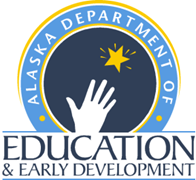 Alaska Science GLEs to Science Standards for Alaska CrosswalkIntroductionThe Alaska Department of Education & Early Development, in coordination with science teachers from across the state, developed the Science Standards for Alaska (SSA) in 2019.  This document catalogs the differences between the old Alaska Science Grade Level Expectations (GLEs) and the SSA to help facilitate the transition to the new standards.  The SSA are very different in structure and content from the old GLEs.  They focus on Three Dimensional Learning in which students use the science and engineering practices and cross cutting concepts to learn about core ideas in science. In three dimensional learning students are actively engaged, use higher levels of thinking, follow and build on lines of reasoning, and incorporate the practices of science and engineering to figure out local phenomena and core ideas in science.  When comparing the GLEs to the SSA, please note that each Performance Expectation, where listed, contains elements of the Practices, the Cross Cutting Concepts, and the Core Ideas.  References to Alaska Standards for Culturally Responsive Schools allow a continuation of the commitment to recognizing the rich experiences Alaska students have to integrate different ways of knowing.List of abbreviationsPE:	Performance ExpectationSEP:	Science and Engineering PracticesDCI:	Disciplinary Core IdeaCCC:	Cross Cutting ConceptsNOS:	Nature of ScienceETAS:	Connections to Engineering, Technology, and Application of ScienceASCRS: Alaska Standards for Culturally Responsive SchoolsScience Grades 3-5A-1 Science as Inquiry and ProcessGeneral StandardsGrade 3The Science and Engineering Practices (SEP) are used throughout all units of study in Grade 3 to focus applications of scientific inquiry.  These skills are embedded in the performance expectations in the Alaska Science Standards.Grade 4The Science and Engineering Practices (SEP) are used throughout all units of study in Grade 4 to focus applications of scientific inquiry.  These skills are embedded in the performance expectations in the Alaska Science Standards.Grade 5B-1 Concepts of Physical ScienceGeneral StandardsGrade 3Grade 4Grade 5C-1 Concepts of Life ScienceGeneral StandardsGrade 3Grade 4Grade 5D-1 Concepts of Earth ScienceGeneral StandardsGrade 3Grade 4Grade 5E-1 Science and TechnologyGeneral StandardsGrade 3Science and Engineering Practices are woven throughout the SSA, and include Engineering Technology and Applications of Science at each Grade Level and Grade Band.Grade 4Grade 5F-1 Cultural, Social, Personal Perspectives, and ScienceGeneral StandardsGrade 3Grade 4Grade 5G-1 History and Nature of ScienceGeneral StandardsGrade 3Grade 4Grade 5Science Grades 6-8A-1 Science as Inquiry and ProcessGeneral StandardsGrade 6Grade 7Grade 8B-1 Concepts of Physical ScienceGeneral StandardsGrade 6Grade 7Grade 8C-1 Concepts of Life ScienceGeneral StandardsGrade 6Grade 7Grade 8D-1 Concepts of Earth ScienceGeneral StandardsGrade 6Grade 7Grade 8E-1 Science and TechnologyGeneral StandardsGrade 6Grade 7Grade 8F-1 Cultural, Social, Personal Perspectives, and ScienceGeneral StandardsGrade 6Grade 7Grade 8G-1 History and Nature of ScienceGeneral StandardsGrade 6Grade 7Grade 8Science Grades 9-12A-1 Science as Inquiry and ProcessGeneral StandardsGrade 9Grade 10Grade 11B-1 Concepts of Physical ScienceGeneral StandardsGrade 9Grade 10Grade 11C-1 Concepts of Life ScienceGeneral StandardsGrade 9Grade 10Grade 11D-1 Concepts of Earth ScienceGeneral StandardsGrade 9Grade 10Grade 11E-1 Science and TechnologyGeneral StandardsGrade 9Grade 10Grade 11F-1 Cultural, Social, Personal Perspectives, and ScienceGeneral StandardsGrade 9Grade 10Grade 11G-1 History and Nature of ScienceGeneral StandardsGrade 9Grade 10Grade 11GLE IdentifierGLESSA Identifier(s)SSAWhere and how this concept or skill is addressedSAStudents develop an understanding of the processes and applications of scientific inquirySEPSEP #1, 2, 3, 4, 5, 6, 7, 8SA1Students develop an understanding of the processes of science used to investigate problems, design and conduct repeatable scientific investigations, and defend scientific arguments.SEPSEP #1, 2, 3, 4, 5, 6, 7, 8SA2Students develop an understanding that the processes of science require integrity, logical reasoning, skepticism, openness, communication, and peer review.NOSScience Investigations Use a Variety of Methods.Science investigations are guided by a set of values to ensure accuracy of measurements, observations, and objectivity of findings.Science Knowledge Is Based on Empirical EvidenceScience disciplines share common rules of obtaining and evaluating empirical evidence.Science Is a Human EndeavorScientists and engineers are guided by habits of mind such as intellectual honesty, tolerance of ambiguity, skepticism, and openness to new ideas.SA3Students develop an understanding that culture, local knowledge, history, and interaction with the environment contribute to the development of scientific knowledge, and that local applications provide opportunity for understanding scientific concepts and global issues.ASCRSD. Culturally-knowledgeable students are able to engage effectively in learning activities that are based on traditional ways of knowing and learning. GLE IdentifierGLESSA Identifier(s)SSAWhere and how this concept or skill is addressed3SA1.1
The student demonstrates an understanding of the processes of science by asking questions, predicting, observing, describing, measuring, classifying, making generalizations, inferring, and communicating.SEPSEP #1, 3, 4, 6, 7, 83SA1.2The student demonstrates an understanding of the processes of science by observing and describing the student’s own world to answer simple questions.SEPSEP #1, 2, 3, 4, 5, 6, 7, 83SA2.1The student demonstrates an understanding of the attitudes and approaches to scientific inquiry by answering “how do you know?” questions with reasonable answers.SEPSEP #1, 3, 4, 5, 6, 83SA3.1The student demonstrates an understanding that interactions with the environment provide an opportunity for understanding scientific concepts by observing local conditions that determine which plants and/or animals survive. (L) SEPPESEP #73-LS4-3: Students who demonstrate understanding can: Construct an argument with evidence that in a particular habitat some organisms can survive well, some survive less well, and some cannot survive at all. GLE IdentifierGLESSA Identifier(s)SSAWhere and how this concept or skill is addressed4SA1.1The student demonstrates an understanding of the processes of science by asking questions, predicting, observing, describing, measuring, classifying, making generalizations, inferring, and communicating* SEPSEP #1, 3, 4, 6, 7, 84SA1.2The student demonstrates an understanding of the processes of science by observing, measuring, and collecting data from explorations and using this information to classify, predict, and communicate. SEPSEP #3, 84SA2.1The student demonstrates an understanding of the attitudes and approaches to scientific inquiry by supporting the student’s own ideas with observations and peer review. (L)SEPSEP #6, 74SA3.1The student demonstrates an understanding that interactions with the environment provide an opportunity for understanding scientific concepts by identifying the local limiting factors (e.g., weather, human influence, species interactions) that determine which plants and/or animals survive. (L)SEPPESEP #83-LS2-1: Construct an argument that some animals form groups that help members survive. 3-LS4-3: Construct an argument with evidence that in a particular habitat some organisms can survive well, some survive less well, and some cannot survive at all. 3-LS4-2: Use evidence to construct an explanation for how the variations in characteristics among individuals of the same species may provide advantages in surviving, finding mates, and reproducing. 4-LS1-1: Construct an argument that plants and animals have internal and external structures that function to support survival, growth, behavior, and reproduction. GLE IdentifierGLESSA Identifier(s)SSAWhere and how this concept or skill is addressed5SA1.1The student demonstrates an understanding of the processes of science by asking questions, predicting, observing, describing, measuring, classifying, making generalizations, inferring, and communicating*. SEPSEP #1, 2, 3, 4, 5, 6, 7, 85SA1.2The student demonstrates an understanding of the processes of science by using quantitative and qualitative observations to create inferences and predictions. SEPSEP #3, 4, 5, 6, 85SA2.1The student demonstrates an understanding of the attitudes and approaches to scientific inquiry by supporting the student’s own statements with facts from a variety of resources and by identifying their sources. (L) SEPSEP #7, 85SA3.1The student demonstrates an understanding that interactions with the environment provide an opportunity for understanding scientific concepts by identifying the limiting factors (e.g., weather, human influence, species interactions) that determine which plants and/or animals survive. PE5-PS3-1: Use models to describe that energy in animals’ food (used for body repair, growth, and motion and to maintain body warmth) was once energy from the sun.5-LS1-1: Support an argument that plants get the materials they need for growth chiefly from air and water.5-LS2-1: Develop and describe a model that describes the movement of matter among plants, animals, decomposers, and the environment. GLE IdentifierGLESSA Identifier(s)SSAWhere and how this concept or skill is addressedSBStudents develop an understanding of the concepts, models, theories, universal principles, and facts that explain the physical world. PEScience Assumes an Order and Consistency in Natural SystemsScience assumes consistent patterns in natural systems.SB1Students develop an understanding of the characteristic properties of matter and the relationship of these properties to their structure and behavior.PE5-PS1-1 Develop a model to describe that matter is made up of particles to small to be seen.5-PS1-3 Make observations and measurements to identify materials based on their properties. SB2Students develop an understanding that energy appears in different forms, can be transformed from one form to another, can be transferred or moved from one place or system to another, may be unavailable for use, and is ultimately conserved.PE5-PS1-2 Measure and graph quantities to provide evidence that regardless of the type of change that occurs when heating, cooling, or mixing substances, the total weight of matter is conserved.SB3Students develop an understanding of the interactions between matter and energy, including physical, chemical, and nuclear changes, and the effects of these interactions on physical systems. PE3-PS2-1 Plan and conduct an investigation to provide evidence of the effects of balanced and unbalanced forces on the motion of an object.SB4Students develop an understanding of motions, forces, their characteristics and relationships, and natural forces and their effects.PE5-PS2-2 Make observations and/or measurements of an object’s motion to provide evidence that a pattern can be used to predict future motion.GLE IdentifierGLESSA Identifier(s)SSAWhere and how this concept or skill is addressed3SB1.1The student demonstrates an understanding of the structure and properties of matter by classifying matter according to physical properties (i.e., color, size, shape, weight, texture, flexibility).PE2-PS1-1: Plan and conduct an investigation to describe and classify different kinds of materials by their observable properties. 3SB2.1The student demonstrates an understanding of how energy can be transformed, transferred, and conserved by classifying materials as insulators or conductors (i.e., fur, metal, wood, plastic) and identifying their applications.PEK-PS2-1: Plan and conduct an investigation to compare the effects of different strengths or different directions of pushes and pulls on the motion of an object.  K-PS2-2: Analyze data to determine if a design solution works as intended to change the speed or direction of an object with a push or a pull.*.1-PS4-1: Plan and conduct investigations to provide evidence that vibrating materials can make sound and that sound can make materials vibrate. 1-PS4-4: Use tools and materials to design and build a device that uses light or sound to solve the problem of communicating over a distance.* 4-PS3-1, 4-PS3-2, 4-PS3-3 - Definitions of Energy4-PS3-2, 4-PS3-3 – Conservation of Energy and Energy Transfer3SB3.1The student demonstrates an understanding of the interactions between matter and energy and the effects of these interactions on systems by recognizing that temperature changes cause changes in phases of substances (e.g., ice changing to liquid, water changing to water vapor, and vice versa).PEDCI2-PS1-1:Plan and conduct an investigation to describe and classify different kinds of materials by their observable properties. 2-PS1-4: Construct an argument with evidence that some changes caused by heating or cooling can be reversed and some cannot.PS1.A: Different kinds of matter exist and many of them can be either solid or liquid, depending on temperature.3SB4.2The student demonstrates an understanding of motions, forces, their characteristics, relationships, and effects by recognizing that objects can be moved without being touched (e.g., using magnets, falling objects, static electricity).PE3-PS2-1: Plan and conduct an investigation to provide evidence of the effects of balanced and unbalanced forces on the motion of an object. 3-PS2-2: Make observations and/or measurements of an object’s motion to provide evidence that a pattern can be used to predict future motion. 3-PS2-3: Ask questions to determine cause and effect relationships of electric or magnetic interactions between two objects not in contact with each other.GLE IdentifierGLESSA Identifier(s)SSAWhere and how this concept or skill is addressed4SB1.1The student demonstrates an understanding of the structure and properties of matter by identifying and comparing the characteristics of gases, liquids, and solids. PE2-PS1-1: Plan and conduct an investigation to describe and classify different kinds of materials by their observable properties. 2-PS1-4:  Construct an argument with evidence that some changes caused by heating or cooling can be reversed and some cannot4SB2.1The student demonstrates an understanding of how energy can be transformed, transferred, and conserved by investigating the effectiveness of different insulating and conducting materials with respect to heat flow and record the results (L).PE4-PS3-1: Use evidence to construct an explanation relating the speed of an object to the energy of that object.4SB3.1The student demonstrates an understanding of the interactions between matter and energy and the effects of these interactions on systems by explaining that temperature changes cause changes in phases of substances (e.g., ice changing to liquid water and liquid water to water vapor).PE4-PS3-2: Make observations to provide evidence that energy can be transferred from place to place by sound, light, heat, and electric currents. 4SB4.1The student demonstrates an understanding of motions, forces, their characteristics, relationships, and effects by simulating that changes in speed or direction of motion are caused by forces (L).PE4-PS3-3: Ask questions and predict outcomes about the changes in energy that occur when objects collide. GLE IdentifierGLESSA Identifier(s)SSAWhere and how this concept or skill is addressed5SB1.1The student demonstrates an understanding of the structure and properties of matter by comparing models that represent matter as solids, liquids, or gases and the changes from one state to another (L).SEPDCISEP #2PS1.A: Different kinds of matter exist and many of them can be either solid or liquid, depending on temperature.5SB2.1The student demonstrates an understanding of how energy can be transformed, transferred, and conserved by classifying the changes (i.e., heat, light, sound, and motion) that electrical energy undergoes in common household appliances (i.e., toaster, blender, radio, light bulb, heater).PE4-PS3-2: Make observations to provide evidence that energy can be transferred from place to place by sound, light, heat, and electric currents. 5SB3.1The student demonstrates understanding of the interactions between matter and energy and the effects of these interactions on systems by identifying physical and chemical changes based on observable characteristics (e.g., tearing paper vs. burning paper).PE2-PS1-4:  Construct an argument with evidence that some changes caused by heating or cooling can be reversed and some cannot.5SB4.1The student demonstrates an understanding of motions, forces, their characteristics, relationships, and effects by investigating that the greater the force acting on an object, the greater the change in motion will be (L). PE4-PS3-1: Use evidence to construct an explanation relating the speed of an object to the energy of that object. 4-PS3-2: Make observations to provide evidence that energy can be transferred from place to place by sound, light, heat, and electric currents.  4-PS3-3: Ask questions and predict outcomes about the changes in energy that occur when objects collide.  4-PS3-4: Apply scientific ideas to design, test, and refine a device that converts energy from one form to another.* GLE IdentifierGLESSA Identifier(s)SSAWhere and how this concept or skill is addressedSCStudents develop an understanding of the concepts, models, theories, facts, evidence, systems, and processes of life science. SEPSEP #1, 2, 3, 4, 5, 6, 7, 8SC1Students develop an understanding of how science explains changes in life forms over time, including genetics, heredity, the process of natural selection, and biological evolution.PE2-LS3-1 Analyze and interpret data to provide evidence that plants and animals have traits inherited from parents and that variation of these traits exists in a group of similar organisms.SC2Students develop an understanding of the structure, function, behavior, development, life cycles, and diversity of living organisms.PE4-LS1-1 Construct an argument that plants and animals have internal and external structures to support survival, growth, behavior, and reproduction.SC3Students develop an understanding that all organisms are linked to each other and their physical environments through the transfer and transformation of matter and energy.PE3-LS1-1 Develop models to describe that organisms have unique and diverse life cycles but all have in common birth, growth, reproduction, and death.GLE IdentifierGLESSA Identifier(s)SSAWhere and how this concept or skill is addressed3SC1.1The student demonstrates an understanding of how science explains changes in life forms over time, including genetics, heredity, the process of natural selection, and biological evolution by sorting Alaskan plants and/or animals using physical characteristics (e.g., leaves, beaks) (L).PE3-LS4-1: Use evidence to construct an explanation for how the variations in characteristics among individuals of the same species may provide advantages in surviving, finding mates, and reproducing. 3SC1.2The student demonstrates an understanding of how science explains changes in life forms over time, including genetics, heredity, the process of natural selection, and biological evolution by describing how some traits (e.g., claws, teeth, camouflage) of living organisms have helped them survive as a species.PE4-LS1-1: Construct an argument that plants and animals have internal and external structures that function to support survival, growth, behavior, and reproduction.3SC2.1The student demonstrates an understanding of the structure, function, behavior, development, life cycles, and diversity of living organisms by sorting animals and plants into groups based on appearance and behaviors.PE3-LS3-2: Use evidence to support the explanation that traits can be influenced by the environment. 3SC2.2The student demonstrates an understanding of the structure, function, behavior, development, life cycles, and diversity of living organisms by observing and comparing external features of plants and of animals that may help them grow, survive, and reproduce.PE4-LS1-1: Construct an argument that plants and animals have internal and external structures that function to support survival, growth, behavior, and reproduction.3SC3.1The student demonstrates an understanding that all organisms are linked to each other and their physical environments through the transfer and transformation of matter and energy by identifying and sorting examples of living and non-living things in the local environment (L).PE3-LS4-3: Construct an argument with evidence that in a particular habitat some organisms can survive well, some survive less well, and some cannot survive at all. 3SC3.2The student demonstrates an understanding that all organisms are linked to each other and their physical environments through the transfer and transformation of matter and energy by organizing a simple food chain of familiar plants and animals (L).PE5-PS3-1: Use models to describe that energy in animals’ food (used for body repair, growth, and motion and to maintain body warmth) was once energy from the sun. 5-LS1-1: Support an argument that plants get the materials they need for growth chiefly from air and water. 5-LS2-1: Develop and describe a model that describes the movement of matter among plants, animals, decomposers, and the environment.GLE IdentifierGLESSA Identifier(s)SSAWhere and how this concept or skill is addressed4SC1.1The student demonstrates an understanding of how science explains changes in life forms over time, including genetics, heredity, the process of natural selection, and biological evolution by showing the relationship between physical characteristics of Alaskan organisms and the environment in which they live.PE3-LS4-3: Construct an argument with evidence that in a particular habitat some organisms can survive well, some survive less well, and some cannot survive at all. 3-LS4-4: Make a claim about the merit of a solution to a problem caused when the environment changes and the types of plants and animals that live there may change.*4SC1.2The student demonstrates an understanding of how science explains changes in life forms over time, including genetics, heredity, the process of natural selection, and biological evolution by describing fossil evidence (e.g., casts, track ways, imprints, etc.) of extinct organisms.PE3-LS4-1: Analyze and interpret data from fossils to provide evidence of the organisms and the environments in which they lived long ago.4SC2.1The student demonstrates an understanding of the structure, function, behavior, development, life cycles, and diversity of living organisms by choosing appropriate tools (i.e., hand lens, microscopes, ruler, balance) to examine the basic structural components (e.g., stems, leaves, fish scales, wings) of living things.SEPSEP #2, 3, 6, 7, 84SC2.2The student demonstrates an understanding of the structure, function, behavior, development, life cycles, and diversity of living organisms by describing the basic characteristics and requirements of living things.PE4-LS1-1: Construct an argument that plants and animals have internal and external structures that function to support survival, growth, behavior, and reproduction. 4SC3.1The student demonstrates an understanding that all organisms are linked to each other and their physical environments through the transfer and transformation of matter and energy by identifying examples of living and non-living things and the relationship between them (e.g., living things need water, herbivores need plants).PEK-LS1-1: Use observations to describe patterns of what plants and animals (including humans) need to survive. 3-LS4-3: Construct an argument with evidence that in a particular habitat some organisms can survive well, some survive less well, and some cannot survive at all. 4SC3.2The student demonstrates an understanding that all organisms are linked to each other and their physical environments through the transfer and transformation of matter and energy by identifying a simple food chain of familiar plants and animals, diagramming how energy flows through it; describing the effects of removing one link.PE5-PS3-1: Use models to describe that energy in animals’ food (used for body repair, growth, and motion and to maintain body warmth) was once energy from the sun. 5-LS1-1: Support an argument that plants get the materials they need for growth chiefly from air and water. 5-LS2-1: Develop and describe a model that describes the movement of matter among plants, animals, decomposers, and the environment.GLE IdentifierGLESSA Identifier(s)SSAWhere and how this concept or skill is addressed5SC1.2The student demonstrates an understanding of how science explains changes in life forms over time, including genetics, heredity, the process of natural selection, and biological evolution by making reasonable inferences about fossil organisms based on physical evidence.PE3-LS4-1: Analyze and interpret data from fossils to provide evidence of the organisms and the environments in which they lived long ago. 3- LS 4-2: Use evidence to construct an explanation for how the variations in characteristics among individuals of the same species may provide advantages in surviving, finding mates, and reproducing.	5SC2.1The student demonstrates an understanding of the structure, function, behavior, development, life cycles, and diversity of living organisms by identifying and sorting animals into groups using basic external and internal features.PE4-LS1-1: Construct an argument that plants and animals have internal and external structures that function to support survival, growth, behavior, and reproduction.5SC2.2The student demonstrates an understanding of the structure, function, behavior, development, life cycles, and diversity of living organisms by explaining how external features and internal systems (i.e., respiratory, excretory, skeletal, circulatory, and digestive) of plants and animals may help them grow, survive, and reproduce. 3-LS1-1: Develop models to describe that organisms have unique and diverse life cycles but all have in common birth, growth, reproduction, and death.MS-LS1-3: Use argument supported by evidence for how the body is a system of interacting subsystems composed of groups of cells.5SC2.3The student demonstrates an understanding of the structure, function, behavior, development, life cycles, and diversity of living organisms by recognizing that organisms are composed of cells.PE3-LS1-1: Develop models to describe that organisms have unique and diverse life cycles but all have in common birth, growth, reproduction, and death.MS-LS1-2: Develop and use a model to describe the function of a cell as a whole and ways the parts of cells contribute to the function.5SC3.1The student demonstrates an understanding that all organisms are linked to each other and their physical environments through the transfer and transformation of matter and energy by diagramming how matter and energy are transferred within and between living and nonliving things.PE5-PS3-1: Use models to describe that energy in animals’ food (used for body repair, growth, and motion and to maintain body warmth) was once energy from the sun. 5-LS2-1: Develop and describe a model that describes the movement of matter among plants, animals, decomposers, and the environment. 5SC3.2The student demonstrates an understanding that all organisms are linked to each other and their physical environments through the transfer and transformation of matter and energy by organizing a simple food chain of familiar plants and animals that traces the source of the energy back to sunlight.PE5-LS1-1: Support an argument that plants get the materials they need for growth chiefly from air and water.GLE IdentifierGLESSA Identifier(s)SSAWhere and how this concept or skill is addressedSDStudents develop an understanding of the concepts, processes, theories, models, evidence, and systems of earth and space sciences. SEPSEP #1, 2, 3, 4, 5, 6, 7, 8SD1Students develop an understanding of Earth’s geochemical cycles. PEMS ESS2-1 Develop a model to describe the cycling of Earth’s materials and the flow of energy that drives this process.SD2Students develop an understanding of the origins, ongoing processes, and forces that shape the structure, composition, and physical history of the Earth. DCIESS1-C Local, regional, and global patterns of rock formations reveal changes over time due to Earth’s forces, such as earthquakes. The presence and location of certain fossil types indicate the order in which rock layers were formed.SD3Students develop an understanding of the cyclical changes controlled by energy from the sun and by Earth’s position and motion in our solar system. PE5-ESS1-2 Represent data in graphical displays to reveal patterns of daily changes in length and direction of shadows, day and night, daily appearance of the moon, and the seasonal appearance of some stars in the night sky.  SD4Students develop an understanding of the theories regarding the evolution of the universe.DCIESS1.A The solar system consists of the sun and a collection of objects, including planets, their moons, and asteroids that are held in orbit around the sun by its gravitational pull on them. ESS1.B The solar system appears to have formed from a disk of dust and gas, drawn together by gravity.GLE IdentifierGLESSA Identifier(s)SSAWhere and how this concept or skill is addressed3SD3.1The student demonstrates an understanding of cycles influenced by energy from the sun and by Earth’s position and motion in our solar system by using recorded weather patterns (e.g., temperature, cloud cover, or precipitation) to make reasonable predictions (L).PE3-ESS2-1: Represent data in tables and graphical displays to describe typical weather conditions expected during a particular season. 3-ESS2-2: Obtain and combine information to describe climates in different regions of the world.3SD4.1The student demonstrates an understanding of the theories regarding the origin and evolution of the universe by recognizing that objects appear smaller the farther away they are.PE5-ESS1-1: Support an argument that differences in the apparent brightness of the sun compared to other stars is due to their relative distances from the Earth. 3SD4.2The student demonstrates an understanding of the theories regarding the origin and evolution of the universe by recognizing that objects have properties, locations, and movements that can be observed and described.PEMS-ESS1-1a: Develop and use a model to explain how the positions of the Earth-Sun-Moon in a system and the cyclic patterns of each cause lunar phases and eclipses of the sun and moon.MS-ESS1-2: Develop and use a model to describe the role of gravity in the motions within galaxies and the solar system.3SD4.3The student demonstrates an understanding of the theories regarding the origin and evolution of the universe by recognizing and using appropriate instruments of magnification (e.g., binoculars and telescopes) (L).SEPSEP #2, 3, 6, 7, 8GLE IdentifierGLESSA Identifier(s)SSAWhere and how this concept or skill is addressed4SD1.1The student demonstrates an understanding of geochemical cycles by describing that most smaller rocks come from the breaking and weathering of larger rocks as part of the rock cycle.PE4-ESS2-1: Make observations and/or measurements to provide evidence of the effects of weathering or the rate of erosion by water, ice, wind, or vegetation.4SD1.2The student demonstrates an understanding of geochemical cycles by recognizing the physical properties of water as they relate to the rock cycle.PE4-ESS2-1: Make observations and/or measurements to provide evidence of the effects of weathering or the rate of erosion by water, ice, wind, or vegetation.4SD2.1The student demonstrates an understanding of the forces that shape Earth by observing models of how waves, wind, water, and ice shape and reshape the Earth’s surface by eroding rock and soil (L).PE4-ESS2-1: Make observations and/or measurements to provide evidence of the effects of weathering or the rate of erosion by water, ice, wind, or vegetation. 4SD2.2The student demonstrates an understanding of the forces that shape Earth by identifying causes (i.e., earthquakes, tsunamis, volcanoes, floods, landslides, and avalanches) of rapid changes on the surface PE2-ESS1-1: Use information from several sources to provide evidence that Earth events can occur quickly or slowly.  4SD3.1The student demonstrates an understanding of cycles influenced by energy from the sun and by Earth’s position and motion in our solar system by recognizing changes to length of daylight over time and its relationship to seasons.PE5-ESS1-2: Represent data in graphical displays to reveal patterns of daily changes in length and direction of shadows, day and night, daily appearance of the moon, and the seasonal appearance of some stars in the night sky.  4SD3.2The student demonstrates an understanding of cycles influenced by energy from the sun and by Earth’s position and motion in our solar system by observing that heat flows from one object to another (L).PE3-ESS2-1: Represent data in tables and graphical displays to describe typical weather conditions expected during a particular season. 4SD4.1The student demonstrates an understanding of the theories regarding the origin and evolution of the universe by recognizing that stars are like the sun but are so far away that they look like points of light.PE5-ESS1-1: Support an argument that differences in the apparent brightness of the sun compared to other stars is due to their relative distances from the Earth. 4SD4.2The student demonstrates an understanding of the theories regarding the origin and evolution of the universe by recognizing that objects have properties, locations, and movements that can be observed and described.*PEMS-ESS1-1a: Develop and use a model to explain how the positions of the Earth-Sun-Moon in a system and the cyclic patterns of each cause lunar phases and eclipses of the sun and moon.MS-ESS1-2: Develop and use a model to describe the role of gravity in the motions within galaxies and the solar system.GLE IdentifierGLESSA Identifier(s)SSAWhere and how this concept or skill is addressed5SD1.1The student demonstrates an understanding of geochemical cycles by observing a model of the rock cycle showing that smaller rocks come from the breaking and weathering of larger rocks and that smaller rocks (e.g., sediments and sands) may combine with plant materials to form soils (L). PE4-ESS2-1: Make observations and/or measurements to provide evidence of the effects of weathering or the rate of erosion by water, ice, wind, or vegetation. 5SD2.1The student demonstrates an understanding of the forces that shape Earth by describing how wind and water tear down and build up the Earth’s surface resulting in new land formations (i.e., deltas, moraines, and canyons). PE5-ESS2-1: Develop a model using an example to describe ways the geosphere, biosphere, hydrosphere (water), cryosphere (ice), and/or atmosphere interact. 5SD3.1The student demonstrates an understanding
of cycles influenced by energy from the sun and by Earth’s position and motion in our solar system by observing a model that shows how the regular and predictable motion of the Earth and moon determine the apparent shape (phases) of the moon over time (L). PE5-ESS1-2: Represent data in graphical displays to reveal patterns of daily changes in length and direction of shadows, day and night, daily appearance of the moon, and the seasonal appearance of some stars in the night sky.  5SD3.2 The student demonstrates an understanding
of cycles influenced by energy from the sun and by Earth’s position and motion in our solar system by comparing heat absorption and loss by land and water. PEK-PS3-1: Make observations to determine the effect of sunlight on Earth’s surface.K-PS3-2: Use tools and materials to design and build a structure that will reduce the warming effect of sunlight on an area.* 3-ESS2-2: Obtain and combine information to describe climates in different regions of the world.5SD4.1The student demonstrates an understanding of the theories regarding the origin and evolution of the universe by distinguishing among stars, planets, moons, comets, and meteors (L).PEMS-ESS1-1a: Develop and use a model to explain how the positions of the Earth-Sun-Moon in a system and the cyclic patterns of each cause lunar phases and eclipses of the sun and moon.MS-ESS1-2: Develop and use a model to describe the role of gravity in the motions within galaxies and the solar system.MS-ESS1-3: Analyze data to determine scale properties of objects in the solar system.5SD4.2The student demonstrates an understanding of the theories regarding the origin and evolution of the universe by recognizing that the Earth is in regular and predictable motion and this motion explains the length of a day and a year.PE5-ESS1-2: Represent data in graphical displays to reveal patterns of daily changes in length and direction of shadows, day and night, daily appearance of the moon, and the seasonal appearance of some stars in the night sky.  5SD4.3The student demonstrates an understanding of the theories regarding the origin and evolution of the universe by recognizing and using appropriate instruments of magnification (e.g., binoculars and telescopes) (L). *SEPSEP #2, 3, 6, 7, 8GLE IdentifierGLESSA Identifier(s)SSAWhere and how this concept or skill is addressedSEStudents develop an understanding of the relationships among science, technology, and society. ETASInfluence of Science, Engineering, and Technology on Society and the Natural WorldEngineering advances have led to important discoveries in virtually every field of science, and scientific discoveries have led to the development of entire industries and engineering systems.SE1Students develop an understanding of how scientific knowledge and technology are used in making decisions about issues, innovations, and responses to problems and everyday events. PE3-5-ETS1-2: Generate and compare multiple possible solutions to a problem based on how well each is likely to meet the criteria and constraints of the problem.SE2Students develop an understanding that solving problems involves different ways of thinking, perspectives, and curiosity that lead to the exploration of multiple paths that are analyzed using scientific, technological, and social merits.PE3-5-ETS1-3: Plan and carry out fair tests in which variables are controlled and failure points are considered to identify aspects of a model or prototype that can be improved.SE3Students develop an understanding of how scientific discoveries and technological innovations affect and are affected by our lives and cultures.NOSScience Is a Human EndeavorScience affects everyday life.GLE IdentifierGLESSA Identifier(s)SSAWhere and how this concept or skill is addressed3SE1.1The student demonstrates an understanding of how to integrate scientific knowledge and technology to address problems by identifying local problems and discussing solutions (L). PE3-5-ETS1-1: Define a simple design problem reflecting a need or a want that includes specified criteria for success and constraints on materials, time, or cost.3SE2.1The student demonstrates an understanding that solving problems involves different ways of thinking, perspectives, and curiosity by identifying local tools and materials used in everyday life (L). PE3-5-ETS1-2: Generate and compare multiple possible solutions to a problem based on how well each is likely to meet the criteria and constraints of the problem.3SE3.1The student demonstrates an understanding of how scientific discoveries and technological innovations affect our lives and society by listing the positive and negative effects of a single technological development in the local community (e.g., fish trap, fish wheel, four-wheeler, computer) (L) PEDCIETAS3-5 ETS1.2 Define a simple design problem reflecting a need or a want that includes specified criteria for success and constraints on materials, time, or cost.ETS1.B: Developing Possible Solutions Influence of Science, Engineering, and Technology on Society and the Natural WorldAll human activity draws on natural resources and has both short- and long-term consequences, positive and negative, for the health of the people and the natural environment.GLE IdentifierGLESSA Identifier(s)SSAWhere and how this concept or skill is addressed4SE1.1The student demonstrates an understanding of how to integrate scientific knowledge and technology to address problems by recognizing that tools (e.g., spear, hammer, hand lens, kayak, computer) and processes (e.g., drying fish, sewing, photography) are an important part of human cultures.NOSScientific Investigations Use a Variety of MethodsScience investigations use a variety of methods, tools, and techniques. Science is a Way of KnowingScience knowledge is cumulative and many people, from many generations and nations, have contributed to science knowledge.4SE2.1The student demonstrates an understanding that solving problems involves different ways of thinking, perspectives, and curiosity by identifying the function of a variety of tools (e.g., spear, hammer, hand lens, kayak, computer).NOSPEScientific Investigations Use a Variety of MethodsScience investigations use a variety of methods, tools, and techniques. 3-5-ETS1-2: Generate and compare multiple possible solutions to a problem based on how well each is likely to meet the criteria and constraints of the problem. 4SE2.2The student demonstrates an understanding that solving problems involves different ways of thinking, perspectives, and curiosity by identifying multiple explanations (e.g., oral traditions, folklore, scientific theory) of everyday events (e.g., weather, seasonal changes) (L).NOSScience is a Human Endeavor People have practiced science for a long timeScience is a Way of KnowingScience knowledge is cumulative and many people, from many generations and nations, have contributed to science knowledge.4SE3.1The student demonstrates an understanding of how scientific discoveries and technological innovations affect our lives and society by listing the positive and negative effects of a scientific discovery.CCCCross Cutting Concept 3-5-ETS1-1:Peoples’ needs and wants change over time, as do their demands for new and improved technologies.Engineers improve existing technologies or develop new ones to increase their benefits, decrease known risks, and meet societal demands.

GLE IdentifierGLESSA Identifier(s)SSAWhere and how this concept or skill is addressed5SE1.1The student demonstrates an understanding of how to integrate scientific knowledge and technology to address problems by identifying a community problem or issue and describing the information needed to develop a scientific solution (L).PE3-5 ETS1.2 Define a simple design problem reflecting a need or a want that includes specified criteria for success and constraints on materials, time, or cost.5SE2.1The student demonstrates an understanding that solving problems involves different ways of thinking, perspectives, and curiosity by investigating a problem or project over a specified period of time and identifying the tools and processes used in that project (L).PESEP3-5 ETS1.1 Define a simple design problem reflecting a need or a want that includes specified criteria for success and constraints on materials, time, or cost.SEP #1, 2, 3, 4, 5, 6, 7, 85SE2.2The student demonstrates an understanding that solving problems involves different ways of thinking, perspectives, and curiosity by comparing multiple explanations (e.g., oral traditions, folklore, scientific theory) of everyday events (e.g., weather, seasonal changes) (L).PENOS3-5 ETS1.2 Generate and compare multiple possible solutions to a problem based on how well each is likely to meet the criteria and constraints of the problem.Science Models, Laws, Mechanisms, and Theories Explain Natural PhenomenaScience explanations describe the mechanisms for natural events.5SE3.1The student demonstrates an understanding of how scientific discoveries and technological innovations affect our lives and society by describing the various effects of an innovation (e.g., snow machines, airplanes, immunizations) on the safety, health, and environment of the local community (L).NOSETASInterdependence of Science, Engineering and TechnologyScience and technology support each other.Tools and instruments are used to answer scientific questions, while scientific discoveries lead to the development of new technologies.Influence of Science, Engineering, and Technology on Society and the Natural WorldPeople’s needs and wants change over time, as do their demands for new and improved technologies.Engineers improve existing technologies or develop new ones to increase their benefits, to decrease known risks, and to meet societal demands.When new technologies become available, they can bring about changes in the way people live and interact with one another.GLE IdentifierGLESSA Identifier(s)SSAWhere and how this concept or skill is addressedSFStudents develop an understanding of the dynamic relationships among scientific, cultural, social, and personal perspectives.ASCRSB. Culturally-knowledgeable students are able to build on the knowledge and skills of the local cultural community as a foundation from which to achieve personal and academic success throughout lifeSF1Students develop an understanding of the interrelationships among individuals, cultures, societies, science, and technology.ASCRSA. Culturally-knowledgeable students are well grounded in the cultural heritage and traditions of their community.SF2Students develop an understanding that some individuals, cultures, and societies use other beliefs and methods in addition to scientific methods to describe and understand the world.ASCRSE. Culturally-knowledgeable students demonstrate an awareness and appreciation of the relationships and processes of interaction of all elements in the world around them.SF3Students develop an understanding of the importance of recording and validating cultural knowledge.ASCRSD. Culturally-knowledgeable students are able to engage effectively in learning activities that are based on traditional ways of knowing and learning.GLE IdentifierGLESSA Identifier(s)SSAWhere and how this concept or skill is addressed3SF1.1-SF3.1The student demonstrates an understanding of the dynamic relationships among scientific, cultural, social, and personal perspectives by exploring local or traditional stories that explain a natural event (L).NOSScientific Investigations Use a Variety of MethodsScientists use different ways to study the worldGLE IdentifierGLESSA Identifier(s)SSAWhere and how this concept or skill is addressed4SF1.1-SF3.1The student demonstrates an understanding of the dynamic relationships among scientific, cultural, social, and personal perspectives by connecting observations of nature to a local or traditional story that explains a natural event (e.g., animal adaptation, weather, rapid changes to Earth’s surface) (L).NOSScientific Knowledge Is Based on Empirical KnowledgeScientists look for patterns and order when making observations about the world.GLE IdentifierGLESSA Identifier(s)SSAWhere and how this concept or skill is addressed5SF1.1-SF3.1The student demonstrates an understanding of the dynamic relationships among scientific, cultural, social, and personal perspectives by telling a local or traditional story that explains a natural event (e.g., animal adaptation, weather, rapid changes to Earth’s surface) and relating it to a scientific explanation (L). *NOSScientific Knowledge Assumes and Order and Consistency in Natural SystemsScience assumes consistent patterns in natural systems.GLE IdentifierGLESSA Identifier(s)SSAWhere and how this concept or skill is addressedSGStudents develop an understanding of the history and nature of science. NOSScientific Knowledge Is Based on Empirical KnowledgeScientists look for patterns and order when making observations about the world.SG1Students develop an understanding that historical perspectives of scientific explanations demonstrate that scientific knowledge changes over time, building on prior knowledge. NOSScience Assumes an Order and Consistency in Natural SystemsScience assumes natural events happen today as they happened in the past.Many events are repeatedSG2Students develop an understanding that the advancement of scientific knowledge embraces innovation and requires empirical evidence, repeatable investigations, logical arguments, and critical review in striving for the best possible explanations of the natural world. ETASInterdependence of Science, Engineering, and TechnologyScientific discoveries about the natural world can often lead to new and improved technologies, which are developed through the engineering design process.SG3Students develop an understanding that scientific knowledge is ongoing and subject to change as new evidence becomes available through experimental and/or observational confirmation(s). NOSScience Knowledge is Open to Revision in Light of New EvidenceScience explanations can change based on new evidenceSG4Students develop an understanding that advancements in science depend on curiosity, creativity, imagination, and a broad knowledge base. NOSScience Is a Human EndeavorCreativity and imagination are important to science.GLE IdentifierGLESSA Identifier(s)SSAWhere and how this concept or skill is addressed3SG2.1The student demonstrates an understanding of the bases of the advancement of scientific knowledge by comparing the results of multiple observations of a single local event (L).SEPSEP #1, 2, 3, 4, 5, 6, 7, 83SG4.1The student demonstrates an understanding that advancements in science depend on curiosity, creativity, imagination, and a broad knowledge base by asking questions about the natural world.SEPSEP #1GLE IdentifierGLESSA Identifier(s)SSAWhere and how this concept or skill is addressed4SG2.1The student demonstrates an understanding of the bases of the advancement of scientific knowledge by recognizing the need for repeated measurements.SEPSEP #2, 3, 4, 5, 6, 7, 84SG4.1The student demonstrates an understanding that advancements in science depend on curiosity, creativity, imagination, and a broad knowledge base by using an account of a discovery to recognize that an individual’s (e.g. George Washington Carver, Marie Curie) curiosity led to advancements in science.NOSScience is a Human EndeavorMen and women from all cultures and backgrounds choose careers as scientists and engineersMost scientists and engineers work in teams.Science affects everyday life.Creativity and Imagination are important to scienceGLE IdentifierGLESSA Identifier(s)SSAWhere and how this concept or skill is addressed5SG2.1The student demonstrates an understanding of the bases of the advancement of scientific knowledge by reviewing and recording results of investigations into the natural world.SEPSEP #1, 2, 3, 4, 5, 6, 7, 85SG4.1The student demonstrates an understanding that advancements in science depend on curiosity, creativity, imagination, and a broad knowledge base by investigating that scientists curiosity led to advancements in science.NOSScience Investigations Use a Variety of MethodsScience methods are determined by questions.Science investigations use a variety of methods, tools, and techniques.Science Is a Way of KnowingScience is both a body of knowledge and processes that add new knowledgeScience is a way of knowing that is used by many people.GLE IdentifierGLESSA Identifier(s)SSAWhere and how this concept or skill is addressedSAStudents develop an understanding of the processes and applications of scientific inquiry.NOSScientific Investigations Use a Variety of Methods:Science investigations use a variety of methods and tools to make measurements and observations.Science investigations are guided by a set of values to ensure accuracy of measurements, observations, and objectivity of findings.Science depends on evaluating proposed explanations.Scientific values function as criteria in distinguishing between science and non-science.SA1Students develop an understanding of the processes of science used to investigate problems, design and conduct repeatable scientific investigations, and defend scientific arguments.SEPSEP #1, 2, 3, 4, 5, 6, 7, 8SA2Students develop an understanding that the processes of science require integrity, logical reasoning, skepticism, openness, communication, and peer review.NOSScience is a Human Endeavor:Men and women from different social, cultural, and ethnic backgrounds work as scientists and engineers.Scientists and engineers rely on human qualities such as persistence, precision, reasoning, logic, imagination and creativity.Scientists and engineers are guided by habits of mind such as intellectual honesty, tolerance of ambiguity, skepticism and openness to new ideas.SA3Students develop an understanding that culture, local knowledge, history, and interaction with the environment contribute to the development of scientific knowledge, and that local applications provide opportunity for understanding scientific concepts and global issues.NOSScience is a Way of Knowing:Science is both a body of knowledge and the processes and practices used to add to that body of knowledge.Science knowledge is cumulative and many people, from many generations and nations, have contributed to science knowledge.Science is a way of knowing used by many people, not just scientists.Science is a Human Endeavor:Men and women from different social, cultural, and ethnic backgrounds work as scientists and engineers.GLE IdentifierGLESSA Identifier(s)SSAWhere and how this concept or skill is addressed6SA1.1The student demonstrates an understanding of the processes of science by asking questions, predicting, observing, describing, measuring, classifying, making generalizations, inferring, and communicating. * SEPSEP #1, 2, 3, 4, 5, 6, 7, 8The Science and Engineering Practices (SEP) are used throughout all units of study in Grade 6 to focus applications of scientific inquiry and understanding how scientists work. These practices are embedded in the performance expectations in many of Alaska Science Standards. 6SA1.2The student demonstrates an understanding of the processes of science by collaborating to design and conduct simple repeatable investigations (L). SEPSEP #36SA2.1The student demonstrates an understanding of the attitudes and approaches to scientific inquiry by identifying and differentiating fact from opinion. SEPSEP #7, 86SA3.1The student demonstrates an understanding that interactions with the environment provide an opportunity for understanding scientific concepts by gathering data to build a knowledge base that contributes to the development of questions about the local environment (e.g., moose browsing, trail usage, river erosion) (L).SEPSEP #1, 8 Questions about the local environment can be explored using science practices to explore local phenomena as a focus for learning disciplinary core ideas and cross cutting concepts. GLE IdentifierGLESSA Identifier(s)SSAWhere and how this concept or skill is addressed7SA1.1The student demonstrates an understanding of the processes of science by asking questions, predicting, observing, describing, measuring, classifying, making generalizations, inferring, and communicating.SEPSEP #1, 3, 4, 8	7SA1.2The student demonstrates an understanding of the processes of science by collaborating to design and conduct simple repeatable investigations, in order to record, analyze (i.e., range, mean, median, mode), interpret data, and present findings (L).SEPSEP #3, 4, 6, 87SA2.1The student demonstrates an understanding of the processes of science by identifying and evaluating the sources used to support scientific statements.SEPSEP #8Alaska English/Language Arts Standards for Literacy in History/Social Studies, Science, and Technical Subjects 6-127SA3.1The student demonstrates an understanding of the processes of science by designing and conducting a simple investigation about the local environment.SEPSEP #3GLE IdentifierGLESSA Identifier(s)SSAWhere and how this concept or skill is addressed8SA1.1The student demonstrates an understanding of the processes of science by asking questions, predicting, observing, describing, measuring, classifying, making generalizations, inferring, and communicating.SEPSEP #1, 2, 3, 4, 5, 6, 7, 8The Science and Engineering Practices (SEP) are used throughout all units of study in Grade 8 to focus applications of scientific inquiry and understanding how scientists work. These practices are embedded in the performance expectations in many of Alaska Science Standards. 8SA1.2The student demonstrates an understanding of the processes of science by collaborating to design and conduct repeatable investigations in order to record, analyze (i.e., range, mean, median, mode), interpret data, and pre sent findings.SEPSEP #3, 58SA2.1The student demonstrates an understanding of the attitudes and approaches to scientific inquiry by recognizing and analyzing differing scientific explanations and models.SEPSEP #2, 4, 6, 7. 88SA3.1The student demonstrates an understanding that interactions with the environment provide an opportunity for understanding scientific concepts by conducting research to learn how the local environment is used by a variety of competing interests (e.g., competition for habitat/resources, tourism, oil and mining companies, hunting groups).PEMS-ESS3-3: Apply scientific principles to design a method for monitoring and minimizing a human impact on the environmentMS-ESS3-4: Construct an argument supported by evidence for how increases in human population and per-capita consumption of natural resources impact Earth’s systems.GLE IdentifierGLESSA Identifier(s)SSAWhere and how this concept or skill is addressedSBStudents develop an understanding of the concepts, models, theories, universal principles, and facts that explain the physical world.NOSScience Models, Laws, Mechanisms, and Theories Explain Natural Phenomena:Theories are explanations of observable phenomena.Scientific theories are based on a body of evidence developed over time.Laws are regularities or mathematical descriptions of natural phenomena.SB1Students develop an understanding of the characteristic properties of matter and the relationship of these properties to their structure and behavior.DCIMS-PS1.A: Structure and Properties of MatterSB2Students develop an understanding that energy appears in different forms, can be transformed from one form to another, can be transferred or moved from one place or system to another, may be unavailable for use, and is ultimately conserved.DCIPEMS-PS3.A: Definitions of Energy4-PS3-2: Make observations to provide evidence that energy can be transferred from place to place by sound, light, heat, and electric currentsSB3Students develop an understanding of the interactions between matter and energy, including physical, chemical, and nuclear changes, and the effects of these interactions on physical systems.DCIPEMS-PS3.A: Definitions of EnergyMS PS1-2: Analyze and interpret data on the properties of substances before and after the substances interact to determine if a chemical reaction has occurred.SB4Students develop an understanding of motions, forces, their characteristics and relationships, and natural forces and their effect.DCIMS-PS2.A: Forces and MotionMS-PS2.B: Types of InteractionsGLE IdentifierGLESSA Identifier(s)SSAWhere and how this concept or skill is addressed6SB1.1The student demonstrates an understanding of how energy can be transformed, transferred, and conserved by recognizing that energy can exist in many forms (i.e., heat, light, chemical, electrical, mechanical). DCIPEMS-PS3.B: Conservation of Energy and Energy Transfer4-PS3-2: Make observations to provide evidence that energy can be transferred from place to place by sound, light, heat, and electric currents.6SB2.1The student demonstrates an understanding of the interactions between matter and energy and the effects of these interactions on systems by recognizing that most substances can exist as a solid, liquid, or gas depending on temperature. DCIPEMS-PS1.A: Structures and properties of matter (from PE 2-PS1-1)MS-PS1-4: Students who demonstrate understanding can: Develop a model that predicts and describes changes in particle motion, temperature, and state of a pure substance when thermal energy is added or removed.6SB3.1The student demonstrates an understanding of motions, forces, their characteristics, relationships, and effects by stating that every object exerts gravitational force on every other object. PEMS-PS-2-4: Construct and present arguments using evidence to support the claim that gravitational interactions are attractive and depend on the masses of interacting objects.  
MS-PS2-5: Conduct an investigation and evaluate the experimental design to provide evidence that fields exist between objects exerting forces on each other even though the objects are not in contact. 6SB4.2The student demonstrates an understanding of motions, forces, their characteristics, relationships and effects by stating that every object exerts gravitational force on every other object.DCIPEMS-PS 2.B: Types of interactions Gravitational forces are always attractive.MS-PS2-4: Construct and present arguments using evidence to support the claim that gravitational interactions are attractive and depend on the masses of interacting objects.6SB4.3The student demonstrates an understanding of motions, forces, their characteristics, relationships and effects by making waves move through a variety of media.PEMS-PS4-2: Develop and use a model to describe that waves are reflected, absorbed, or transmitted through various materials.GLE IdentifierGLESSA Identifier(s)SSAWhere and how this concept or skill is addressed7SB1.1The student demonstrates understanding of the structure and properties of matter by using physical properties (i.e., density, boiling point, freezing point, conductivity) to differentiate among and/or separate materials (i.e., elements, compounds, and mixtures).SEPDCIPESEP #3MS-PS1.A: Structure of MatterMS-PS1-1:  Develop models to describe the atomic composition of simple molecules and extended structuresMSPS1-4: Develop a model that predicts and describes changes in particle motion, temperature, and state when thermal energy is added or removed.7SB2.1The student demonstrates understanding of the structure and properties of matter by explaining that energy (heat, light, chemical, electrical, mechanical) can change form.SEPDCIPESEP #6MS-PS3.A: Definitions of EnergyHS-PS3-3: Design, build, and refine a device that works within given constraints to convert one form of energy into another form of energy.7SB3.1The student demonstrates an understanding of the interactions between matter and energy and the effects of these interactions on systems by recognizing that most substances can exist as a solid, liquid, or gas depending on the motion of their particles.DCIMS-PS1.A: Structure of Matter7SB4.1The student demonstrates an understanding of motions, forces, their characteristics, relationships, and effects by illustrating that unbalanced forces will cause an object to accelerate.DCIPEMS-PS2.A: Forces and MotionMS-PS2-2:  Plan an investigation to provide evidence that the change in an object’s motion depends on the sum of the forces on the object and the mass of the object.7SB4.2The student demonstrates an understanding of motions, forces, their characteristics, relationships, and effects by recognizing that electric currents and magnets can exert a force on each other.DCIPEMS-PS2.B: Types of InteractionsMS-PS2-3: Ask questions about data to determine the factors that affect the strength of electrical and magnetic forces7SB4.3The student demonstrates an understanding of motions, forces, their characteristics, relationships, and effects by recognizing that electric currents and magnets can exert a force on each other.DCIPEMS-PS4.A: Wave PropertiesMS-PS4-1:  Qualitatively and quantitatively describe a simple model for waves that includes how the amplitude of a wave is related to the energy in a wave.GLE IdentifierGLESSA Identifier(s)SSAWhere and how this concept or skill is addressed8SB1.1The student demonstrates an understanding of the structure and properties of matter by using physical and chemical properties (i.e., density, boiling point, freezing point, conductivity, flammability) to differentiate among materials (i.e., elements, compounds, and mixtures).DCIMS-PS1.A: Structure and Properties of Matter.MS-PS1.B: Chemical Reactions5-PS1.B: Chemical Reactions8SB2.1The student demonstrates an understanding of how energy can be transformed, transferred, and conserved by identifying the initial source and resulting change in forms of energy in common phenomena (e.g., sun to tree to wood to stove to cabin heat).DCIPEMS-LS1.C: Organization for Matter and Energy Flow in OrganismsMS-LS2.B: Cycle of Matter and Energy Transfer in EcosystemsMS-PS3.A: Definitions of EnergyHS-PS3.B: Conservation of Energy and Energy TransferMS-PS1-4: Develop a model that predicts and describesMS-LS2-3: Develop a model to describe the cycling of matter and flow of energy among living and non-living parts of an ecosystemHS-PS3-1: Create a computational model to calculate the change in the energy of one component in a system when the change in energy of the other component(s) and energy flows in and out of the system are known.8SB3.1The student demonstrates an understanding of the interactions between matter and energy and the effects of these interactions on systems by exploring changes of state with increase or decrease of particle speed associated with heat transfer.DCIPEMS-PS1.A: Structure and Properties of MatterMS-PS1-4: Develop a model that predicts and describes changes in particle motion, temperature, and state of a pure substance when thermal energy is added or removed.8SB3.2The student demonstrates an understanding of the interactions between matter and energy and the effects of these interactions on systems by exploring through a variety of models (e.g., gumdrops and toothpicks) how atoms may bond together into well defined molecules or bond together in large arrays.SEPDCIPESEP #2MS-PS1.A: Structure and Properties of MatterMS-PS1-1: Develop models to describe the atomic composition of simple molecules and extended structures.8SB4.1The student demonstrates an understanding of motions, forces, their characteristics, relationships, and effects by demonstrating and explaining circular motion.DCIMS-PS2.A: Forces and Motion8SB4.2The student demonstrates an understanding of motions, forces, their characteristics, relationships, and effects by describing the interactions between charges.DCIMS-PS2.B: Types of InteractionsGLE IdentifierGLESSA Identifier(s)SSAWhere and how this concept or skill is addressedSCStudents develop an understanding of the concepts, models, theories, facts, evidence, systems, and processes of life science. NOSScience Models, Laws, Mechanisms, and Theories Explain Natural Phenomena:Theories are explanations of observable phenomena.Scientific theories are based on a body of evidence developed over time.Laws are regularities or mathematical descriptions of natural phenomena.SC1Students develop an understanding of how science explains changes in life forms over time, including genetics, heredity, the process of natural selection, and biological evolution. DCIMS-LS3.A: LS3.A Inheritance of TraitsMS-LS4.A: Evidence of Common Ancestry and DiversityMS-LS4.B: Natural SelectionMS-LS4.C: AdaptationSC2Students develop an understanding of the structure, function, behavior, development, life cycles, and diversity of living organisms. DCIMS-LS4.D: Biodiversity and HumansMS-LS1.B: Growth and Development of OrganismsSC3Students develop an understanding that all organisms are linked to each other and their physical environments.DCIMS-LS2.A: Interdependent Relationships in EcosystemsMS-LS2.B: Cycle of Matter and EnergyMS-LS2.C: Ecosystem Dynamics, Functioning, and ResilienceGLE IdentifierGLESSA Identifier(s)SSAWhere and how this concept or skill is addressed6SC1.1The student demonstrates an understanding of how science explains changes in life forms over time, including genetics, heredity, the process of natural selection, and biological evolution by recognizing sexual and asexual reproduction.PEMS-LS3-2: Develop and use a model to describe why asexual reproduction results in offspring with identical genetic information and sexual reproduction results in offspring with genetic variation.6SC1.2The student demonstrates an understanding of how science explains changes in life forms over time, recognizing that species survive by adapting to changes in their environment.PEMS-LS1-4: Use an evidence-based argument to support an explanation for how characteristic behaviors and/or structures of organisms affect the probability of their successful reproduction.6SC2.1The student demonstrates an understanding of the structure, function, behavior, development, life cycles, and diversity of living organisms by using a dichotomous key to classify animals and plants into groups using external or internal features. PE4-LS1-1: Construct an argument that plants and animals have internal and external structures that function to support survival, growth, behavior, and reproduction6SC2.2The student demonstrates an understanding of the structure, function, behavior, development, life cycles, and diversity of living organisms by identifying basic behaviors (e.g., migration, communication, hibernation) used by organisms to meet the requirements of life. PEMS-LS2-1: Analyze and interpret data to provide evidence for the effects of resource availability on organisms and populations of organisms in an ecosystem. MS-LS2-4: Construct an argument supported by empirical evidence that changes to physical or biological components of an ecosystem affect populations. 6SC2.3The student demonstrates an understanding of the structure, function, behavior, development, life cycles, and diversity of living organisms by describing the levels of organization within a human body (i.e., cells, tissues, organs, systems).PEMS-LS1-1: Conduct an investigation to provide evidence that living things are made of cells; either one cell or many different numbers and types of cells.MS-LS1-2: Develop and use a model to describe the function of a cell as a whole and ways the parts of cells contribute to the function.MS-LS1-3: Use argument supported by evidence for how the body is a system of interacting subsystems composed of groups of cells. 6SC3.1The student demonstrates an understanding that all organisms are linked to each other and their physical environments through the transfer and transformation of matter and energy by recognizing that organisms can cause physical and chemical changes (e.g., digestion, growth, respiration, photosynthesis) to matter and recognizing the importance of energy transfer in these changes.PEMS-LS2-3: Develop a model to describe the cycling of matter and flow of energy among living and nonliving parts of an ecosystem.  5-PS3-1: Use models to describe that energy in animals’ food (used for body repair, growth, and motion and to maintain body warmth) was once energy from the sun.6SC3.2The student demonstrates an understanding that all organisms are linked to each other and their physical environments through the transfer and transformation of matter and energy by organizing a food web using familiar plants and animals.PE5-LS2-1: Develop and describe a model that describes the movement of matter among plants, animals, decomposers, and the environment. GLE IdentifierGLESSA Identifier(s)SSAWhere and how this concept or skill is addressedSC1.1The student demonstrates an understanding of how science explains changes in life forms over time, including genetics, heredity, the process of natural selection, and biological evolution by comparing and contrasting sexual and asexual reproductionSEPDCIPESEP #4MS-LS1.B: Growth and Development of OrganismsMS-LS1-4: Use an evidence-based argument to support an explanation for how characteristic behaviors and/or structures of organisms affect the probability of their successful reproduction.SC1.2The student demonstrates an understanding of how science explains changes in life forms over time, including genetics, heredity, the process of natural selection, and biological evolution by describing possible outcomes of mutations (i.e. not effect, damage, benefit)SEPDCISEP #6MS-LS3.B: Variation of TraitsSC2.1The student demonstrates an understanding of the structure, function, behavior, development, life cycles, and diversity of living organisms by describing the basic structure and function of plant and animal cellsDCIPEMS-LS1.A: Structure and FunctionMS-LS1-1: Conduct an investigation to provide evidence that living things are made of cells; either one cell or many different numbers and types of cellsMS-LS1-2: Develop and use a model to describe the function of a cell as a whole and ways parts of cells contribute to the functionSC2.2The student demonstrates an understanding of the structure, function, behavior, development, life cycles, and diversity of living organisms by identifying the seven levels of classification of organismsDCIPEMS-LS1.A: Structure and FunctionMS-LS4-2: Apply scientific ideas to construct an explanation for the anatomical similarities and differences among modern organisms and between modern and fossil organisms to infer evolutionary relationships.SC2.3The student demonstrates an understanding of the structure, function, behavior, development, life cycles, and diversity of living organisms by identifying and describing the functions of human organs (i.e. heart, lungs, brain)DCIPEMS-LS1.A: Structure and FunctionMS-LS1-3 Use argument supported by evidence for how the body is a system of interacting sub-systems composed of groups of cells.MS-LS1-8 Gather and synthesize information that sensory receptors respond to stimuli by sending messages to the brain for immediate behavior or storage as memoriesSC3.1The student demonstrates an understanding of the structure, function, behavior, development, life cycles, and diversity of living organisms by recognizing and explaining that organisms can cause physical and chemical changes (e.g., digestion, growth, respiration, photosynthesis) to matter and recognizing and explaining the importance of energy transfer in these changesDCIPEMS-LS1.C: Organization for Matter and Energy Flow in Organism:MS-LS2.B: Cycle of Matter and Energy Transfer in EcosystemsMS-PS3.D: Energy in Chemical Process and Everyday LifeMS-LS1-6: Construct a scientific explanation based on evidence for the role of photosynthesis in the cycling of matter and flow of energy into and out of organisms.MS-LS1-7: Develop a model to describe how food is rearranged through chemical reactions forming new molecules that support growth and/or release energy as this matter moves through an organism.MS-LS2-3: Develop a model to describe the cycling of matter and flow of energy among living and non-living parts of an ecosystem.SC3.2The student demonstrates an understanding that all organisms are linked to each other and their physical environments through the transfer and transformation of matter and energy by classifying organisms within a food web as producers, consumers, or decomposers.SEPDCIPESEP #6MS-LS2.A: Interdependent Relationships in EcosystemsMS-LS2-2: Construct an explanation that predicts patterns of interactions among organisms across multiple ecosystems.GLE IdentifierGLESSA Identifier(s)SSAWhere and how this concept or skill is addressedSC1.1The student demonstrates an understanding of how science explains changes in life forms over time, including genetics, heredity, the process to natural selection, and biological evolution by describing the role of genes in sexual re-production (i.e., traits of the off spring)SEPDCIPESEP #6MS-LS3.A: Inheritance of TraitsMS-LS3.B: Variation of TraitsMS-LS3-2: Develop and use a model to describe why asexual reproduction results in offspring with identical genetic information and sexual reproduction results in offspring with genetic variation.SC2.1The student demonstrates an understanding of the structure, function, behavior, development, life cycles, and diversity of living organisms by placing vertebrates into correct classes of taxonomy based on external, observable featuresSEPDCIPESEP #4MS-LS4.A: Evidence of Common Ancestry and DiversityMS-LS4-2: Apply scientific ideas to construct an explanation for the anatomical similarities and differences among modern organisms and between modern and fossil organisms to infer evolutionary relationships.SC2.2The student demonstrates an understanding of the structure, function, behavior, development, life cycles, and diversity of living organisms by explaining that most organisms utilize inherited and learned behaviors to meet the basic requirements of lifeSEPDCIPESEP #6MS-LS1.D: Information Processing, MS-LS1.B: Growth and Development of OrganismsMS-LS1-4: Use an evidence-based argument to support an explanation for how characteristic behaviors and/or structures of organisms affect the probability of their successful reproduction.SC2.3The student demonstrates an understanding of the structure, function, behavior, development, life cycles, and diversity of living organisms by describing the functions and interdependence of human body systems (i.e., circulatory, respiratory, nervous)SEPDCIPESEP #6MS-LS1.A: Structure and FunctionMS-LS1-3: Use argument supported by evidence for how the body is a system of interacting subsystems composed of groups of cells.SC3.1The student demonstrates an understanding that all organisms are linked to each other and their physical environments through the transfer and transformation of matter and energy by stating that energy flows and that matter cycles but is conserved within an ecosystemSEPDCIPESEP #7MS-LS1.C: Organization for Matter and Energy Flow in OrganismsMS-PS3.D: Energy in Chemical Processes and Everyday LifeMS-LS2-3: Develop a model to describe the cycling of matter and flow of energy among living and nonliving parts of an ecosystem.SC3.2The student demonstrates an understanding that all organisms are linked to each other and their physical environments through the transfer and transformation of matter and energy by organizing a food web that shows the cycling matterSEPDCISEP #2MS-LS2.A: Interdependent Relationships in Ecosystems MS-LS2.B: Cycle of Matter and Energy Transfer in EcosystemsGLE IdentifierGLESSA Identifier(s)SSAWhere and how this concept or skill is addressedSDStudents develop an understanding of the concepts, processes, theories, models, evidence, and systems of earth and space sciences. NOSScientific knowledge is Open to Revision in Light of New Evidence:Scientific explanations are subject to revision and improvement in light of new evidence.The certainty and durability of scientific findings vary.Scientific Knowledge Assumes and Order and Consistency in Natural Systems:Science assumes that objects and events in natural systems occur in consistent patterns that are understandable through measurement and observation.Science carefully considers and evaluates anomalies in data and evidence. SD1Students develop an understanding of Earth’s geochemical cycles.DCIMS-ESS2-A: Earth’s Materials and SystemsSD2Students develop an understanding of the origins, ongoing processes, and forces that shape the structure, composition, and physical history of the Earth.DCIMS-ESS1-C: The History of Planet EarthSD3Students develop an understanding of the cyclical changes controlled by energy from the sun and by Earth’s position and motion in our solar system.SEPDCISEP #2MS-ESS1-A: The Universe and Its StarsMS-ESS1-B: Earth and Solar SystemSD4Students develop an understanding of the theories regarding the evolution of the universeNOSDCIScience Addresses Questions about the Natural and Material World:Science limits its explanations to systems that lend themselves to observation and empirical evidence.MS-ESS1.B: Earth and the Solar SystemGLE IdentifierGLESSA Identifier(s)SSAWhere and how this concept or skill is addressed6SD1.1The student demonstrates an understanding of geochemical cycles by exploring the rock cycle and its relationship to igneous, metamorphic, and sedimentary rocks.PEMS-ESS2-1: Develop a model to describe the cycling of Earth's materials and the flow of energy that drives this process.6SD1.2The student demonstrates an understanding of geochemical cycles by identifying the physical properties of water within the stages of the water cycle PEMS-ESS2-4: Develop a model to describe the cycling of water through Earth's systems driven by energy from the sun and the force of gravity.  6SD2.1The student demonstrates an understanding of the forces that shape Earth by describing the formation and composition (i.e., sand, silt, clay, organics) of soils PE4-ESS1-1: Identify evidence from patterns in rock formations and fossils in rock layers to support an explanation for changes in a landscape over time. MS-ESS2-3: Analyze and interpret data on the distribution of fossils and rocks, continental shapes, and seafloor structures to provide evidence of the past plate motions.  6SD2.2The student demonstrates an understanding of the forces that shape Earth by identifying and describing its layers (i.e., crust, mantle, core)PE5-ESS2-1: Develop a model using an example to describe ways the geosphere, biosphere, hydrosphere (water), cryosphere (ice), and/or atmosphere interact.6SD2.3The student demonstrates an understanding of the forces that shape Earth by describing how the surface can change rapidly as a result of geological activities (i.e., earthquakes, tsunamis, volcanoes, floods, landslides, avalanches)PEMS-ESS2-2: Construct and present an evidence-based explanation of how geoscience processes have changed Earth’s surface at varying time and spatial scales.MS-ESS2-3: Analyze and interpret data on the distribution of fossils and rocks, continental shapes, and seafloor structures to provide evidence of the past plate motions.6SD3.1The student demonstrates an understanding of cycles influenced by energy from the sun and by Earth’s position and motion in our solar system by connecting the water cycle to weather phenomena 

PE5-ESS2-1: Develop a model using an example to describe ways the geosphere, biosphere, hydrosphere (water), cryosphere (ice), and/or atmosphere interact.SD3.2The student demonstrates an understanding of cycles influenced by energy from the sun and by Earth’s position and motion in our solar system by identifying that energy transfer is affected by surface conditions (e.g., snow cover, asphalt, vegetation) and that this affects weather 
Not expressly included.GLE IdentifierGLESSA Identifier(s)SSAWhere and how this concept or skill is addressedSD1.1The student demonstrates an understanding of geochemical cycles by describing the rock cycle and its relationship to igneous, metamorphic, and sedimentary rocksSEPDCIPESEP #6MS-ESS2.A: Earth’s Materials and Systems.MS-ESS2-1: Develop a model to describe the cycling of Earth’s materials and the flow of energy that drives this process.SD1.2The student demonstrates an understanding of geochemical cycles by explaining the water cycle’s connection to changes in the Earth’s surfaceSEPDCIPESEP #2, 6MS-ESS2.C: The Role of Water in Earth’s Surface ProcessesMS-ESS2-4: Develop a model to describe the cycling of water through Earth’s systems driven by energy from the sun and the force of gravity.SD2.1The student demonstrates an understanding of the forces that shape Earth by identifying strategies (e .g., reforestation, dikes, wind breaks, off road activity guidelines) for minimizing erosion.SEPDCIPESEP #1, 6MS-ESS2.C: Roles of Water in Earth’s Surface Processes3-5-ESS2.A: Earth Materials and SystemsMS-ESS3-2: Analyze and interpret data on natural hazards to forecast future catastrophic events and inform the development of technologies to mitigate their effects.4-ESS2-1: Make observations and/or measurements to provide evidence of the effects of weathering or the rate of erosion by water, ice, wind or vegetation. 4-ESS3-2: Generate and compare multiple solutions to reduce the impacts of natural Earth processes on humans.SD2.2The student demonstrates an understanding of the forces that shape Earth by describing how the movement of the tectonic plates results in both slow changes (e.g., formation of mountains, ocean floors, and basins) and short-term events (e .g., volcanic eruptions, seismic waves, and earthquakes) on the surfaceSEPDCIPESEP #4, 6MS-ESS2.B: Plate Tectonics and Large-Scale System Interactions4-ESS2-2: Analyze and interpret data from maps to describe patterns of Earth’s features.MS-ESS2-2: Construct an explanation based on evidence for how geoscience processes have changed Earth’s surface at varying time and spatial scales.MS-ESS2-3: Analyze and interpret data on the distribution of fossils and rocks, continental shapes, and seafloor structures to provide evidence  of past plate motions.SD3.1The student demonstrates an understanding of cycles influenced by energy from the sun and by Earth’s position and motion in our solar system by describing the weather using accepted meteorological terms (e .g., pressure systems, fronts, precipitation)SEPDCIPESEP #6MS-ESS2.C: Roles of Water in Earth’s Surface ProcessesMS-ESS2.D: Weather and ClimateMS-ESS2-5: Collect data to provide evidence for how the motions and complex interactions of air masses result in changes in weather conditions.MS-ESS2-6: Develop and use a model to describe how unequal heating and rotation of the Earth cause patterns of atmospheric and oceanic circulation that determine regional climate.SD3.2The student demonstrates an understanding  of cycles influenced by energy from the sun and by Earth’s position and motion in our solar system by  recognizing the relationship between phase changes (i.e., sublimation, condensation, evaporation) and energy transferSEPDCIPESEP #4MS-PS1.A: Structure and Properties of MatterMS-PS1-4: Develop a model that predicts and describes changes in particle motion, temperature, and state of a pure substance when thermal energy is added or removed.SD4.1The student demonstrates an understanding of the theories regarding the origin and evolution of the universe by comparing and contrasting characteristics of planets and stars (i.e., light reflecting, light emitting, orbiting, orbited, composition)SEPDCISEP #4MS-ESS1.A: The Universe and Its StarsMS-ESS1.B: Earth and the Solar SystemSD4.2The student demonstrates an understanding of the theories regarding the origin and evolution of the universe by using light years to describe distances between objects in the universeSEPDCICCCSEP #4MS-ESS1.A: The Universe and Its StarsMS-ESS1.B: Earth and the Solar SystemCross Cutting Concept MS-ESS1-3:Time, space, and energy phenomena can be observed at various scales using models to study systems that are too large or too small.GLE IdentifierGLESSA Identifier(s)SSAWhere and how this concept or skill is addressedSD1.1The student demonstrates an understanding of geochemical cycles by making connections between components of the locally observable geologic environment and the rock cycle SEPDCISEP #1MS-ESS2.A: Earth’s Materials and SystemsSD1.2The student demonstrates an understanding of geochemical cycles by applying knowledge of the water cycle to explain changes in the Earth’s surfaceSEPDCIPESEP #6MS-ESS2.C: The Role of Water in Earth’s Surface ProcessesMS-ESS2-4: Develop a model to describe the cycling of water through Earth’s systems driven by energy from the sun and the force of gravity.SD2.1The student demonstrates an understanding of the forces that shape Earth by interpreting topographical maps to identify feature s (i.e., rivers, lakes, mountains, valleys, islands, and tundraSEPDCIPESEP #43-5-ESS2.B: Plate Tectonics and Large-Scale System Interactions 4-ESS2-2: Analyze and interpret data from maps to describe patterns of Earth’s features.SD2.2The student demonstrates an understanding of the forces that shape Earth by using models to show the relationship between convection currents within the mantle and the large-scale movement of the surface.SEPDCIPESEP #2MS-ESS2.A: Earth’s Materials and SystemsMS-ESS2.B: Plate Tectonics and Large-Scale System InteractionsMS-ESS1.C: The History of Planet EarthMS-ESS2-3: Analyze and interpret data on the distribution of fossils and rocks, continental shapes, and seafloor structures to provide evidence of past plate motions.SD3.1The student demonstrates an understanding of cycles influenced by energy from the sun and by Earth’s position and motion in our solar system by recognizing the relationship between the seasons and Earth’s tilt relative to the sun and describing the day/night cycle as caused by the rotation of the Earth every 24 hoursSEPDCIPESEP #2MS-ESS1.B: Earth and the Solar SystemMS-ESS1-1b: Develop and use a model to explain how the seasons occur.SD3.2The student demonstrates an understanding of cycles influenced by energy from the sun and by Earth’s position and motion in our solar system by recognizing types of energy transfer (convection, conduction, and radiation) and how they affect weatherSEPDCIPESEP #2MS-ESS2.D: Weather and Climate MS-ESS2-6: Develop and use a model to describe how unequal heating and rotation of the Earth cause patterns of atmospheric and oceanic circulation that determine regional climates.SD4.1The student demonstrates an understanding of the theories regarding the origin and evolution of the universe by creating models of the solar system illustrating size, location/position, composition, moons/rings, and conditionsSEPDCIPESEP #2MS-ESS1.B: Earth and the Solar SystemMS-ESS1-2: Develop and use a model to describe the role of gravity in the motions within galaxies and the solar system.MS-ESS1-3: Analyze and interpret data to determine scale properties of objects in the solar system. Note: Portions of this GLE are expressly excluded at this grade level (see Assessment Boundary).SD4.2The student demonstrates an understanding of the theories regarding the origin and evolution of the universe by comparing the brightness of a star to its distance and sizeSEPDCIPESEP #43-5-ESS1.A: The Universe and its Stars5-ESS1-1: Support an argument that differences in the apparent brightness of the sun compared to other stars is due to their relative distances from Earth.GLE IdentifierGLESSA Identifier(s)SSAWhere and how this concept or skill is addressedSEStudents develop an understanding of the relationships among science, technology, and society.ETASConnections to Engineering, Technology, and Applications of Science:Interdependence of Science, Engineering, and TechnologyInfluence of Engineering, Technology, and Science on Society and the Natural WorldSE1Students develop an understanding of how scientific knowledge and technology are used in making decisions about issues, innovations, and responses to problems and everyday events. NOSScience Addresses Questions About the Natural and Material WorldSE2Students develop an understanding that solving problems involves different ways of thinking, perspectives, and curiosity that lead to the exploration of multiple paths that are analyzed using scientific, technological, and social merits. NOSScience is a Human EndeavorSE3Students develop an understanding of how scientific discoveries and technological innovations affect and are affected by our lives and cultureNOSScience is a Human Endeavor:Science and engineering are influenced by society and society is influenced by science and engineering.GLE IdentifierGLESSA Identifier(s)SSAWhere and how this concept or skill is addressed6SE1.1The student demonstrates an understanding of how to integrate scientific knowledge and technology to address problems by recognizing that technology cannot always provide successful solutions for problems or fulfill every human need.NOSInfluence of Engineering, Technology, and Science on Society and the World:Engineers continuously modify technological systems by applying scientific knowledge and engineering design practices to increase benefits while decreasing costs and risks.New technologies can have deep impacts on society and the environment, including some that were not anticipated.6SE2.1The student demonstrates an understanding that solving problems involves different ways of thinking by identifying and designing a solution to a problem.PEMS-ETS1-1: Define the criteria and constraints of a design problem with sufficient precision to ensure a successful solution, taking into account relevant scientific principles and potential impacts on people and the natural environment that may limit possible solutions.6SE2.2The student demonstrates an understanding that solving problems involves different ways of thinking by comparing the student’s work to the work of peers in order to identify multiple paths that can be used to investigate a question or problem (L). SEPNOSSEP #3, 4, 6, 8Scientific Knowledge is Open to Revision in Light of New Evidence:Science findings are frequently revised and/or reinterpreted based on new evidence.6SE3.1The student demonstrates an understanding of how scientific discoveries and technological innovations affect our lives and society by describing the various effects of an innovation on a global level. ETASInfluence of Science, Engineering, and Technology on Society and the Natural WorldAll human activity draws on natural resources and has both short and long- term consequences, positive as well a negative, for the health of people and the natural environment.GLE IdentifierGLESSA Identifier(s)SSAWhere and how this concept or skill is addressed7SE1.1The student demonstrates an understanding of how to integrate scientific knowledge and technology to address problems by describing how public policy affects the student’s life (e.g. public waste disposal) (L).SEPSEP #1, 87SE2.1The student demonstrates an understanding that solving problems involves different ways of thinking by identifying, designing, testing, and revising solutions to a local problem (L).SEPPESEP #1, 3, 6MS-ETS1-1: Define the criteria and constraints of a design problem with sufficient precision to ensure a successful solution, taking into account relevant scientific principles and potential impacts on people and the natural environment that may limit possible solutions.7SE2.2The student demonstrates an understanding that solving problems involves different ways of thinking by comparing the student’s work to the work of peers in order to identify multiple paths that can be used to investigate a question or problem.SEPNOSSEP #8Scientific Investigations Use a Variety of Methods7SE3.1The student demonstrates an understanding of how scientific discoveries and technological innovations affect our lives and society by recognizing the effects of a past scientific discovery, invention, or scientific breakthrough (e .g., DDT, internal combustion engine).DCIMS-ETS1.A: Defining and Delimiting an Engineering ProblemMS-ETS1.B: Developing a Possible SolutionGLE IdentifierGLESSA Identifier(s)SSAWhere and how this concept or skill is addressed8SE1.1The student demonstrates an understanding of how to integrate scientific knowledge and technology to address problems by describing how public policy affects the student’s life and participating diplomatically in evidence-based discussions relating to the student’s communitySEPSEP #7, 88SE2.1The student demonstrates an understanding that solving problems involves different ways of thinking by identifying, designing, testing, and revising solutions to a local problemSEPPESEP #1, 3, 6MS-ETS1-1: Define the criteria and constraints of a design problem with sufficient precision to ensure a successful solution, taking into account relevant scientific principles and potential impacts on people and the natural environment that may limit possible solutions.8SE2.2The student demonstrates an understanding that solving problems involves different ways of thinking by comparing the student’s work to the work of peers in order to identify multiple paths that can be used to investigate and evaluate potential solutions to a question or problemSEPNOSSEP #8Scientific Investigations Use a Variety of Methods8SE3.1The student demonstrates an understanding of how scientific discoveries and technological innovations affect our lives and society by predicting the possible effects of a recent scientific discovery, invention, or scientific breakthroughNOSETASScience Addresses Questions About the Natural and Material WorldInfluence of Science, Engineering, and Technology on Society and the Natural WorldGLE IdentifierGLESSA Identifier(s)SSAWhere and how this concept or skill is addressedSFStudents develop an understanding of the dynamic relationships among scientific, cultural, social, and personal perspectives. NOSASCRSScience is a Way of KnowingB. Culturally-knowledgeable students are able to build on the knowledge and skills of the local cultural community as a foundation from which to achieve personal and academic success throughout life.SF1Students develop an understanding of the interrelationships among individuals, cultures, societies, science, and technology.NOSASCRSScience is a Human EndeavorA. Culturally knowledgeable students dare well-grounded in the cultural heritage and traditions of their community.SF2Students develop an understanding that some individuals, cultures, and societies use other beliefs and methods in addition to scientific methods to describe and understand the world. ASCRSE. Culturally-knowledgeable students demonstrate an awareness and appreciation of the relationships and processes of interaction of all elements in the world around them.SF3Students develop an understanding of the importance of recording and validating cultural knowledgeASCRSD. Culturally-knowledgeable students are able to engage effectively in learning activities that are based on traditional ways of knowing and learning.GLE IdentifierGLESSA Identifier(s)SSAWhere and how this concept or skill is addressed6SF1.1-SF3.1The student demonstrates an understanding of the dynamic relationships among scientific, cultural, social, and personal perspectives by telling a local or traditional story that explains a natural event (e.g. animal adaptation, weather, rapid changes to Earth’s surface) and relating it to a scientific explanation* (L).NOSScience Models, Laws, Mechanisms, and Theories Explain Natural PhenomenaScience explanations describe the mechanisms for natural events.GLE IdentifierGLESSA Identifier(s)SSAWhere and how this concept or skill is addressed7SF1.1-SF3.1The student demonstrates an understanding of the dynamic relationships among scientific, cultural, social, and personal perspectives by investigating the basis of local knowledge (e .g., describing and predicting weather) and sharing that information.SEPNOSSEP #1Science is a Way of Knowing: Science knowledge is cumulative and many people from many generations and nations have contributed to science knowledge.GLE IdentifierGLESSA Identifier(s)SSAWhere and how this concept or skill is addressed8SF1.1-SF3.1The student demonstrates an understanding of the dynamic relationships among scientific, cultural, social, and personal perspectives by describing how local knowledge, culture, and the technologies of various activities (e .g., hunting, fishing, subsistence) influence the development of scientific knowledge.SEPNOSSEP #GLE IdentifierGLESSA Identifier(s)SSAWhere and how this concept or skill is addressedSGStudents develop an understanding of the history and nature of science. NOSScientific Knowledge Is Based on Empirical KnowledgeScientific knowledge is based on logical and conceptual connections between evidence and explanations.Science disciplines share common rules of obtaining and evaluating empirical evidence.SG1Students develop an understanding that historical perspectives of scientific explanations demonstrate that scientific knowledge changes over time, building on prior knowledge. NOSScience Knowledge is Open to Revision in Light of New EvidenceScientific explanations are subject to revision and improvement in light of new evidence.The certainty and durability of scientific findings vary.Scientific findings are frequently revised and/or reinterpreted based on new evidence.  Science Assumes an Order and Consistency in Natural SystemsScience carefully considers and evaluates anomalies in data and evidence.SG2Students develop an understanding that the advancement of scientific knowledge embraces innovation and requires empirical evidence, repeatable investigations, logical arguments, and critical review in, striving for the best possible explanations of the natural world. ETASInterdependence of Science, Engineering, and TechnologyScientific discoveries about the natural world can often lead to new and improved technologies, which are developed through the engineering design process.SG3Students develop an understanding that scientific knowledge is ongoing and subject to change as new evidence becomes available through experimental and/or observational confirmation(s). NOSScience Knowledge is Open to Revision in Light of New EvidenceScientific explanations are subject to revision and improvement in light of new evidence.The certainty and durability of scientific findings vary.Scientific findings are frequently revised and/or reinterpreted based on new evidence.  SG4Students develop an understanding that advancements in science depend on curiosity, creativity, imagination, and a broad knowledge base.NOSScience Is a Human EndeavorScientists and engineers rely on human qualities such as persistence, precision, reasoning, logic, imagination, and creativity.GLE IdentifierGLESSA Identifier(s)SSAWhere and how this concept or skill is addressed6SG2.1The student demonstrates an understanding of the bases of the advancement of scientific knowledge by recognizing differences in results of repeated experiments.NOSScience Investigations Use a Variety of MethodsScience investigations are guided by a set of values to ensure accuracy of measurements, observations, and objectivity of all findings.GLE IdentifierGLESSA Identifier(s)SSAWhere and how this concept or skill is addressed7SG2.1The student demonstrates an understanding of the bases of the advancement of scientific knowledge by explaining differences in results of repeated experiment.NOSScientific Knowledge Assumes an Order and Consistency in Natural Systems Science carefully considers and evaluates anomalies in data and evidence7SG3.1The student demonstrates an understanding that scientific knowledge is ongoing and subject to change by revising a personal idea when presented with experimental/observational data inconsistent with that personal idea (e .g., the rates of falling bodies of different masses) (L).NOSScientific Knowledge is Open to Revision in Light of New Evidence The certainty and durability of science findings variesGLE IdentifierGLESSA Identifier(s)SSAWhere and how this concept or skill is addressed8SG2.1The student demonstrates an understanding of the bases of the advancement of scientific knowledge by describing how repeating experiments improves the likelihood of accurate results.NOSScience Investigations Use a Variety of MethodsScience investigations are guided by a set of values to ensure accuracy of measurements, observations, and objectivity of findings.8SG3.1The student demonstrates an understanding that scientific knowledge is ongoing and subject to change by revising a personal idea when presented with experimental/observational data inconsistent with that personal idea (e .g., the rates of falling bodies of different masses) (L).NOSScientific Knowledge is Open to Revision in Light of New Evidence The certainty and durability of science findings variesGLE IdentifierGLESSA Identifier(s)SSAWhere and how this concept or skill is addressedSAStudents develop an understanding of the processes and applications of scientific inquiry. SEPNOSSEP #1, 2, 3, 4, 5, 6, 7, 8Scientific Investigations Use a Varity of MethodsScientific inquiry is characterized by a common set of values that include logical thinking, precision, open-mindedness, objectivity, skepticism, replicability of results, and honest and ethical reporting of findings.Scientific investigations use a variety of methods, tools, and techniques to revise and produce new knowledge. SA1Students develop an understanding of the processes of science used to investigate problems, design and conduct repeatable scientific investigations, and defend scientific arguments.SEPSEP #1, 3, 7SA2Students develop an understanding that the processes of science require integrity, logical reasoning, skepticism, openness, communication, and peer review.NOSScientific Knowledge Is Based on Empirical KnowledgeScientific knowledge is based on empirical evidence.Scientific arguments are strengthened by multiple lines of evidence supporting a single explanation.  Science is a Human EndeavorScientific knowledge is a result of human endeavor, imagination, and creativity.SA3Students develop an understanding that culture, local knowledge, history, and interaction with the environment, contribute to the development of scientific knowledge, and that local applications provide opportunity for understanding scientific concepts and global issues.NOSScience Models, Laws, Mechanisms, and Theories Explain Natural PhenomenaScientific argumentation is a mode of logical discourse used to clarify the strength of relationships between ideas and evidence that may result in revision of an explanation. Science is a Human EndeavorIndividuals and teams from many nations and cultures have contributed to science and to advances in engineering.  GLE IdentifierGLESSA Identifier(s)SSAWhere and how this concept or skill is addressed9SA1.1The student demonstrates an understanding of the processes of science by asking questions, predicting, observing, describing, measuring, classifying, making generalizations, inferring, and communicating.* SEPSEP #1, 2, 3, 4, 5, 6, 7, 89SA1.2The student demonstrates an understanding of the processes of science by hypothesizing, designing a controlled experiment, making qualitative and quantitative observations, interpreting data, and using this information to communicate conclusions.SEPSEP #3, 4, 89SA2.1The student demonstrates an understanding of the attitudes and approaches to scientific inquiry by formulating conclusions that are logical and supported by evidence.SEPSEP #6, 7GLE IdentifierGLESSA Identifier(s)SSAWhere and how this concept or skill is addressed10SA1.1The student demonstrates an understanding of the processes of science by asking questions, predicting, observing, describing, measuring, classifying, making generalizations, analyzing data, developing models, inferring, and communicating. SEPSEP #1, 2, 3, 4, 5, 6, 7, 810SA1.2The student demonstrates an understanding of the processes of science by reviewing pertinent literature , hypothesizing, making qualitative and quantitative observations, controlling experimental variables, analyzing data statistically (i.e., mean, median, mode), and using this information to draw conclusions, compare results to  others, suggest further experimentation, and apply student’s conclusions to other problems.SEPSEP #1, 2, 3, 4, 5, 6, 7, 810SA2.1The student demonstrates an understanding of the attitudes and approaches to scientific inquiry by examining methodology and conclusions to identify bias and determining if evidence logically supports the conclusions.NOSScience is a Human EndeavorScientists’ backgrounds, theoretical commitments, and fields of endeavor influence the nature of their findings.  Science and engineering are influenced by society, and society is influenced by science and engineering.Scientific Investigations Use a Variety of MethodsScientific inquiry is characterized by a common set of values that include logical thinking, precision, open-mindedness, objectivity, skepticism, replicability of results, and honest and ethical reporting of findings.GLE IdentifierGLESSA Identifier(s)SSAWhere and how this concept or skill is addressed11SA1.1The student demonstrates an understanding of the processes of science by asking questions, predicting, observing, describing, measuring, classifying, making generalizations, analyzing data, developing models, inferring, and communicating.* SEPSEP #1, 2, 3, 4, 5, 6, 7, 811SA1.2The student demonstrates an understanding of the processes of science by recognizing and analyzing multiple explanations and models, using this information to revise student’s own explanation or model if necessary.NOSScientific Investigations Use a Variety of Methods Science depends on evaluating proposed explanationsScientific Knowledge is Open to Revision in Light of New EvidenceMost scientific knowledge is quite durable but, in principle, is subject to change based on new evidence and/or reinterpretation of existing evidence.11SA2.1The student demonstrates an understanding of the attitudes and approaches to scientific inquiry by evaluating the credibility of cited sources when conducting the student’s own scientific investigation.SEPSEP #811SA3.1The student demonstrates an understanding that interactions with the environment provide an opportunity for understanding scientific concepts by conducting research and communicating results to solve a problem (e .g., fish and game management, building permits, mineral rights, land use policies).SEPSEP #6, 8GLE IdentifierGLESSA Identifier(s)SSAWhere and how this concept or skill is addressedSBStudents develop an understanding of the concepts, models, theories, universal principles, and facts that explain the physical world. NOSScience Models Laws, Mechanisms, and Theories Explain Natural PhenomenaTheories and laws provide explanations in science, but theories do not with time become laws.Models, mechanisms, and explanations collectively serve as tools in the development of a scientific theory.Scientists often use hypotheses to develop and test theories and explanations.SB1Students develop an understanding of the characteristic properties of matter and the relationship of these properties to their structure and behavior.DCIHS-PS1.A: Structure of MatterSB2Students develop an understanding that energy appears in different forms, can be transformed from one form to another, can be transferred or moved from one place or system to another, may be unavailable for use, and is ultimately conserved. DCIPEHS-PS3.A: Definitions of EnergyHS-PS3.B: Conservation of Energy and Energy TransferHS-PS3-3: Design, build, and refine a device that works within given constraints to convert one form of energy into another form of energy.SB3Students develop an understanding of the interactions between matter and energy, including physical, chemical, and nuclear changes, and the effects of these interactions on physical systems. DCIHS-PS1.C: Nuclear ProcessesHS-PS2.B: Types of InteractionsSB4Students develop an understanding of motions, forces, their characteristics and relationships, and natural forces and their effects.DCIHS-PS2.A: Forces and MotionHS-PS2.B: Types of InteractionsGLE IdentifierGLESSA Identifier(s)SSAWhere and how this concept or skill is addressed9SB1.1The student demonstrates an understanding of the structure and properties of matter by describing atoms and their base components (i.e., protons, neutrons, electrons).SEPDCISEP #6HS-PS1.A: Structure and Properties of Matter9SB2.1The student demonstrates an understanding of how energy can be transformed, transferred, and conserved by applying the concepts of heat transfer (i.e. , conduction, convection, radiation) to Alaskan dwellings. SEPDCISEP #6MS-PS3.B: Conservation of Energy and Energy TransferHS-PS3.D: Energy in Chemical Processes and Everyday Life9SB2.2The student demonstrates an understanding of how energy can be transformed, transferred, and conserved by recognizing simple electric circuits.DCIHS-PS2.B Types of Interactions9SB3.1The student demonstrates an understanding of the interactions between matter and energy and the effects of these interactions on systems by recognizing that a chemical reaction has taken place. DCI5-PS1.B: Chemical ReactionsMS-PS1.B: Chemical Reactions9SB3.2The student demonstrates an understanding of the interactions between matter and energy and the effects of these interactions on systems by explaining that in chemical and nuclear reactions, energy (e .g., heat, light, mechanical, and electrical) is transferred into and out of a system.SEPDCISEP #6HS-PS1.B: Chemical ReactionsHS-PS1.C: Nuclear Processes9SB3.3The student demonstrates an understanding of the interactions between matter and energy and the effects of these interactions on systems by recognizing that atoms emit and absorb electromagnetic radiation.DCIHS-PS1.A: Structure and Properties of MatterHS-PS3.A: Definitions of EnergyHS-PS3.B: Conservation of Energy and Energy TransferHS-PS4.B: Electromagnetic Radiation9SB4.1The student demonstrates an understanding of motions, forces, their characteristics, relationships, and effects by explaining the relationship of motion to an object’s mass and the applied force.SEPDCIPESEP #6MS-PS2.A: Forces and MotionHS-PS2.A: Forces and MotionHS-PS2-1: Analyze data to support the claim that Newton’s second law of motion describes the mathematical relationship among the net force on a macroscopic object, its mass, and its acceleration.HS-PS2-2: Use mathematical representations to support the claim that the total momentum of a system of objects is conserved when there is no net force on the system.HS-PS2-3: Apply science and engineering ideas to design, evaluate, and refine a device that minimizes the force on a macroscopic object during a collision.9SB4.2The student demonstrates an understanding of motions, forces, their characteristics, relationships, and effects by recognizing that the gravitational attraction between objects is proportional to their masses and decreasing with their distance. DCIPEMS-PS2.B: Types of InteractionsHS-PS2-4: Use mathematical representations of Newton’s Law of Gravitation and Coulomb’s Law to describe and predict the gravitational and electrostatic forces between objects.9SB4.3The student demonstrates an understanding of motions, forces, their characteristics, relationships, and effects by describing the interactions of waves (i.e., reflection, refraction, wave addition).SEPDCIPESEP #6HS-PS4.A: Wave PropertiesHS-PS4-1: Use mathematical representations to support a claim regarding relationships among the frequency, wavelength, and speed of waves traveling through various media.GLE IdentifierGLESSA Identifier(s)SSAWhere and how this concept or skill is addressed10SB1.1The student demonstrates an understanding of the structure and properties of matter by using the periodic table to describe atoms in terms of their base components (i.e., protons, neutrons, electrons).SEPDCIPESEP #6HS-PS1.A: Structure of MatterHS-PS1-1: Use the periodic table as a model to predict the relative properties of elements based on their patterns of electrons in the outermost energy level of atoms (valence electrons).10SB2.1The student demonstrates an understanding of how energy can be transformed, transferred, and conserved by examining energy (i.e., nuclear, electromagnetic, chemical, mechanical, thermal) transfers, transformations, and efficiencies by comparing useful energy to total energy.SEPDCIPESEP #1, 4, 6HS-PS3.D: Energy in Chemical Processes and Everyday LifeHS-PS3-3: Design, build, and refine a device that works within given constraints to convert one form of energy into another form of energy.10SB3.1The student demonstrates an understanding of the interactions between matter and energy and the effects of these interactions on systems by describing the behavior of electrons in chemical bonding. SEPDCIPESEP #6HS-PS1.B: Chemical ReactionsHS-PS1-4: Develop a model to illustrate that the release or absorption of energy from a chemical reaction system depends on the changes in total bond energy.HS-PS1-2: Construct and revise an explanation for the outcome of a simple chemical reaction based on the outermost electron states of atoms, trends in the periodic table, and knowledge of the patterns of chemical properties.10SB3.2The student demonstrates an understanding of the interactions between matter and energy and the effects of these interactions on systems by recognizing that radioactivity is a result of the decay of unstable nuclei.DCIHS-PS1.C: Nuclear Processes10SB3.3The student demonstrates an understanding of the interactions between matter and energy and the effects of these interactions on systems by comparing the relative wavelengths and applications of different forms of electromagnetic radiation (i.e., x-ray, visible, infrared, microwaves, radio).SEPDCIPESEP #4HS-PS4.B: Electromagnetic RadiationHS-PS4-3: Evaluate the claims, evidence, and reasoning behind the idea that electromagnetic radiation can be described either by a wave model or a particle model, and that for some situations one model is more useful than the other.HS-PS4-4: Evaluate the validity and reliability of claims in published materials of the effects that different frequencies of electromagnetic radiation have when absorbed by matter.10SB4.1The student demonstrates an understanding of motions, forces, their characteristics, relationships, and effects by recognizing that when one thing exerts a force on another, an equal amount of force is exerted back on it.DCIPE3-PS2.B: Types of Interactions3-PS2-1: Plan and conduct an investigation to provide evidence of the effects of balanced and unbalanced forces on the motion of an object.10SB4.2The student demonstrates an understanding of motions, forces, their characteristics, relationships, and effects by explaining that different kinds of materials respond to electric and magnetic forces (i.e., conductors, insulators, magnetic, and non-magnetic materials.CCCDCIPECross Cutting Concept 5-PS3-1:Energy can be transferred in various ways and between objects.HS-PS2.B: Types of InteractionsHS-PS2-4: Use mathematical representations of Newton’s Law of Gravitation and Coulomb’s Law to describe and predict the gravitational and electrostatic forces between objects.HS-PS2-5: Plan and conduct an investigation to provide evidence that an electrical current can produce a magnetic field and that a changing magnetic field can produce an electric current.GLE IdentifierGLESSA Identifier(s)SSAWhere and how this concept or skill is addressed11SB1.1The student demonstrates an understanding of the structure and properties of matter by predicting the properties of an element (i.e., reactivity, metal, non-metal) using the periodic table and verifying the predictions through experimentation.SEPDCIPESEP #4HS-PS1.A: Structure of MatterHS-PS1-2: Construct and revise an explanation for the outcome of a simple chemical reaction based on the outermost electron states of atoms, trends in the periodic table, and knowledge of the patterns of chemical properties.11SB2.1The student demonstrates an understanding of how energy can be transformed, transferred, and conserved by demonstrating energy (e .g., nuclear, electromagnetic, chemical, mechanical, thermal) transfers and transformations by comparing useful energy to total energy (entropy).SEPDCIPESEP #1, 4, 6HS-PS3.D: Energy in Chemical Processes and Everyday LifeHS-PS3-3: Design, build, and refine a device that works within given constraints to convert one form of energy into another form of energy.11SB3.1The student demonstrates an understanding of the interactions between matter and energy and the effects of these interactions on systems by predicting how an atom can interact with other atoms based on its electron configuration and verifying the results. SEPDCIPESEP #3, 4HS-PS1.A: Structure of MatterHS-PS1-4: Develop a model to illustrate that the release or absorption of energy from a chemical reaction system depends upon the changes in total bond energy.11SB3.2The student demonstrates an understanding of the interactions between matter and energy and the effects of these interactions on systems by researching applications of nuclear reactions in which a small amount of matter is converted directly into a huge amount of energy (i.e., E=MC2). SEPDCISEP #8HS-PS1.C: Nuclear ProcessesHS-PS3.A: Definitions of Energy11SB4.1The student demonstrates an understanding of motions, forces, their characteristics, relationships, and effects by conducting an experiment to demonstrate that when one thing exerts a force on another, an equal amount of force is exerted back on it. DCIPE3-PS2.B: Types of Interactions3-PS2-1: Plan and conduct an investigation to provide evidence of the effects of balanced and unbalanced forces on the motion of an object.11SB4.2The student demonstrates an understanding of motions, forces, their characteristics, relationships, and effects by conducting an experiment to explore the relationship between magnetic forces and electric forces to show that they can be thought of as different aspects of a single electromagnetic force (e .g., generators and motors).SEPDCIPESEP #3HS-PS4.B: Electromagnetic RadiationHS-PS2-5: Plan and conduct an investigation to provide evidence that an electrical current can produce a magnetic field and that a changing magnetic field can produce and electrical current.GLE IdentifierGLESSA Identifier(s)SSAWhere and how this concept or skill is addressedSCStudents develop an understanding of the concepts, models, theories, facts, evidence, systems, and processes of life science. NOSScience Models, Laws, Mechanisms, and Theories Explain Natural PhenomenaTheories and laws provide explanations in science, but theories do not with time become laws or facts.A scientific theory is a substantiated explanation of some aspect of the natural world, based on a body of facts that has been repeatedly confirmed through observation and experiment.  The science community validates each theory before it is accepted.  If new evidence is discovered that a theory does not accommodate, the theory is generally modified in light of new evidence.  SC1Students develop an understanding of how science explains changes in life forms over time, including genetics, heredity, the process of natural selection, and biological evolution. DCILS1.A: Structure and FunctionLS3.A: Inheritance of TraitsLS4.A: Evidence of Common Ancestry and DiversityLS4.B: Natural SelectionSC2Students develop an understanding of the structure, function, behavior, development, life cycles, and diversity of living organisms. DCILS1.A: Structure and FunctionLS1.B: Growth and Development of OrganismsLS3.B: Variation of TraitsSC3Students develop an understanding that all organisms are linked to each other and their physical environments through the transfer and transformation of matter and energy.DCILS1.C: Organization for Matter and Energy Flow in OrganismsLS2.B: Cycles of Matter and Energy in EcosystemsGLE IdentifierGLESSA Identifier(s)SSAWhere and how this concept or skill is addressedSC1.1The student demonstrates understanding of how science explains changes in life forms over time, including genetics, heredity, the process of natural selection, and biological evolution by recognizing that all organisms have chromosomes made of DNA and that DNA determines traits. DCIPEHS-LS1.A: Structure and FunctionHS-LS3.A: Inheritance of TraitsHS-LS3-1: Ask questions to clarify relationships about the role of DNA and chromosomes in coding the instructions for characteristic traits passed from parents to offspring.SC1.2The student demonstrates understanding of how science explains changes in life forms over time, including genetics, heredity, the process of natural selection, and biological evolution by using probabilities to recognize patterns of inheritance (e.g., Punnett Squares) samples, recorded history.SEPDCIPESEP #4MS-LS3.B: Variation of TraitsHS-LS4.A: Evidence of Common AncestryHS-LS3-3: Apply concepts of statistics and probability to explain the variation and distribution of expressed traits in a population.SC1.3The student demonstrates understanding of how science explains changes in life forms over time, including genetics, heredity, the process of natural selection, and biological evolution by inferring evolutionary pathways from evidence (e .g., fossils, geologic samples, recorded history).SEPDCIPESEP #4, 7HS-LS4.A: Evidence of Common AncestryHS-LS4-1: Communicate scientific information that common ancestry and biological evolution are supported by multiple lines of empirical evidence.SC2.1The student demonstrates an understanding of the structure, function, behavior, development, life cycles, and diversity of living organisms by describing and comparing the characteristics of phyla/divisions from each kingdom.SEPSEP #4SC2.3The student demonstrates an understanding of the structure, function, behavior, development, life cycles, and diversity of living organisms by stating the function of major physiological systems (i.e., circulatory, excretory, digestive, respiratory, reproductive, nervous, immune, endocrine, musculoskeletal, and integumentary).DCIPEHS-LS1.A: Structure and FunctionHS-LS1-2: Develop and use a model to illustrate the hierarchal organization of interacting systems that provide specific functions within multicellular organisms.SC3.1The student demonstrates an understanding that all organisms are linked to each other and their physical environments through the transfer and transformation of matter and energy by describing the carbon and nitrogen cycle within an ecosystem and how the continual input of energy from sunlight keeps the process going. (L) DCIPEHS-LS2.B: Cycles of Matter and  Energy Transfer in EcosystemsHS-LS2-5: Develop a model to illustrate the role of photosynthesis and cellular respiration in the cycling of carbon among the biosphere, atmosphere, hydrosphere and geosphere.SC3.3The student demonstrates an understanding that all organisms are linked to each other and their physical environments through the transfer and transformation of matter and energy by identifying dynamic factors (e .g., carrying capacity, limiting factors, biodiversity, and productivity) that affect population size.DCIPEHS-LS2.A: Interdependent Relationships in EcosystemsHS-LS2.C: Ecosystem Dynamics, Functioning, and ResilienceHS-LS2-6: Evaluate claims, evidence, and reasoning that the complex interactions in ecosystems maintain relatively consistent numbers and types of organisms in stable conditions, but changing conditions may result in a new ecosystem.GLE IdentifierGLESSA Identifier(s)SSAWhere and how this concept or skill is addressedSC1.2The student demonstrates an understanding of how science explains changes in life forms over time, including genetics, heredity, the process of natural selection, and biological evolution by explaining how the processes of natural selection can cause speciation and extinction. SEPDCIPESEP #6HS-LS4.B: Natural SelectionHS-LS4.C: AdaptationHS-LS4-4: Construct an explanation based on evidence for how natural selection leads to adaptation of populations.SC1.3The student demonstrates an understanding of how science explains changes in life forms over time, including genetics, heredity, the process of natural selection, and biological evolution by examining issues related to genetics. (L)SEPDCISEP #8HS-LS1.A: Structure and FunctionHS-LS3.A: Inheritance of TraitsHS-LS3.B: Variation of TraitsSC2.1The student demonstrates an understanding of the structure, function, behavior, development, life cycles, and diversity of living organisms by describing the structure-function relationship (e .g., joints, lungs). SEPDCIPESEP #6HS-LS1.A: Structure and FunctionHS-LS1-2: Develop and use a model to illustrate the hierarchal organization of interacting systems that provide specific functions within multicellular organisms.SC2.2The student demonstrates an understanding of the structure, function, behavior, development, life cycles, and diversity of living organisms by explaining that cells have specialized structures in which chemical reactions occur. SEPDCIPESEP #6MS-LS1.A: Structure and FunctionHS-LS1-7: Use a model to illustrate that cellular respiration  is a chemical process whereby the bonds of food molecules and oxygen molecules are broken and the bonds in new compounds are formed, resulting in a net transfer of energy.SC2.3The student demonstrates an understanding of the structure, function, behavior, development, life cycles, and diversity of living organisms by explaining the functions of organs of major systems (i.e., respiratory, digestive, circulatory, reproductive, nervous, musculoskeletal, and excretory). DCIPEHS-LS1.A: Structure and FunctionHS-LS1-2: Develop and use a model to illustrate the hierarchal organization of interacting systems that provide specific functions within multicellular organisms.SC2.4The student demonstrates an understanding of the structure, function, behavior, development, life cycles, and diversity of living organisms by tracing the pathways of the digestive, circulatory, and excretory systems.Not expressly included in the SSA.SC3.1The student demonstrates an understanding that all organisms are linked to each other and their physical environments through the transfer and transformation of matter and energy by relating the carbon cycle to global climate change. SEPDCIPESEP #6MS-ESS3.D: Global Climate Change HS-ESS2.D: Weather and Climate HS-ESS2-6: Develop a quantitative model to describe the cycling of carbon among the hydrosphere, atmosphere, geosphere, and biosphere.HS-ESS3-5: Analyze geoscience data and the results from global climate models to make an evidence-based forecast of the current rate of global or regional climate change and future impacts to Earth’s systems.SC3.2The student demonstrates an understanding that all organisms are linked to each other and their physical environments through the transfer and transformation of matter and energy by exploring ecological relationships (e .g., competition, niche, feeding relationships, symbiosis). (L)DCIPEMS-LS2.A: Interdependent Relationships in EcosystemsHS-LS2.A: Interdependent Relationships in EcosystemsHS-LS2.C: Ecosystem Dynamics, Functioning, ResilienceHS-LS2-2: Use mathematical representations to support and revise explanations based on evidence about factors affecting biodiversity and populations in ecosystems of difference scales.GLE IdentifierGLESSA Identifier(s)SSAWhere and how this concept or skill is addressedSC1.1The student demonstrates an understanding of how science explains changes in life forms over time, including genetics, heredity, the process of natural selection and biological evolution by relating the structure of DNA to characteristics of an organism. DCIPEHS-LS1.A: Structure and FunctionHS-LS3.A: Inheritance of TraitsHS-LS3-1: Ask questions to clarify relationships about the role of DNA and chromosomes in coding the instructions for characteristic traits passed from parents to offspring.SC1.2The student demonstrates an understanding of how science explains changes in life forms over time, including genetics, heredity, the process of natural selection and biological evolution by researching how the processes of natural selection cause changes in species over time. (L) SEPDCIPESEP #8HS-LS4.B: Natural SelectionHS-LS4.C: AdaptationHS-LS3-3: Apply concepts of statistics and probability to explain the variation and distribution of expressed traits in a population.HS-LS4-3: Apply concepts of statistics and probability to support explanations that organisms with an advantageous heritable trait tend to increase in proportion to organisms lacking this trait.HS-LS4-4: Construct an explanation for how natural selection leads to adaptation of populations.SC2.1The student demonstrates an understanding of the structure, function, behavior, development, life cycles, and diversity of living organisms by describing the structure-function relationship. *SEPDCIPESEP #6HS-LS1.A: Structure and FunctionHS-LS1-2: Develop and use a model to illustrate the hierarchal organization of interacting systems that provide specific functions within multicellular organisms.SC2.2The student demonstrates an understanding of the structure, function, behavior, development, life cycles, and diversity of living organisms by describing the learned behaviors (e .g., classical conditioning, imprinting, trial and error) that are utilized by living organisms to meet the requirements of life. DCIPE3-5-LS3.A: Inheritance of Traits3-LS3-2: Use evidence to support the explanation that traits can be influenced by the environment.MS-LS1-4: Use an evidence-based argument to support an explanation for characteristic behaviors and/or structures of organisms affect the probability of their successful reproduction.MS-LS1-8: Gather and synthesize information that sensory receptors respond to stimuli by sending messages to the brain for immediate behavior or storage as memories.SC2.3The student demonstrates an understanding of the structure, function, behavior, development, life cycles, and diversity of living organisms by describing the functions and interdependencies of the organs within the immune system and within the endocrine system.DCIPEHS-LS1.A: Structure and FunctionHS-LS1-2: Develop and use a model to illustrate the hierarchal organization of interacting systems that provide specific functions within multicellular organisms.SC3.1The student demonstrates an understanding that all organisms are linked to each other and their physical environments through the transfer and transformation of matter and energy by relating the carbon cycle to global climate change. *SEPDCIPESEP #6MS-ESS3.D: Global Climate Change HS-ESS2.D: Weather and Climate HS-ESS2-6: Develop a quantitative model to describe the cycling of carbon among the hydrosphere, atmosphere, geosphere, and biosphere.HS-ESS3-5: Analyze geoscience data and the results from global climate models to make an evidence-based forecast of the current rate of global or regional climate change and future impacts to Earth’s systems.SC3.2The student demonstrates an understanding that all organisms are linked to each other and their physical environments through the transfer and transformation of matter and energy by analyzing the potential impacts of changes (e .g., climate change, habitat loss/gain, cataclysms, human activities) within an ecosystem.SEPDCIPESEP #4HS-ESS3.B: Natural HazardsHS-ESS3.C: Human Impacts on Earth SystemsMS-LS2-4: Construct an argument supported by empirical evidence that changes to physical or biological components of an ecosystem affect populations.HS-LS2-6: Evaluate claims, evidence, and reasoning that the complex interactions in ecosystems maintain relatively consistent numbers and types of organisms in stable conditions, but changing conditions may result in a new ecosystem.HS-ESS3-1: Construct an explanation based on evidence for how the availability of natural resources, occurrence of natural hazards, and changes in climate have influenced human activity.HS-ESS3-3: Create a computational simulation to illustrate the relationships among the management of natural resources, the sustainability of human populations, and biodiversity.GLE IdentifierGLESSA Identifier(s)SSAWhere and how this concept or skill is addressedSDStudents develop an understanding of the concepts, processes, theories, models, evidence, and systems of earth and space sciences. NOSScience Models, Laws, Mechanisms, and Theories Explain Natural PhenomenaTheories and laws provide explanations in science, but theories do not with time become laws or facts.A scientific theory is a substantiated explanation of some aspect of the natural world, based on a body of facts that has been repeatedly confirmed through observation and experiment.  The science community validates each theory before it is accepted.  If new evidence is discovered that a theory does not accommodate, the theory is generally modified in light of new evidence.  SD1Students develop an understanding of Earth’s geochemical cycles. DCIMS-ESS2.A: Earth Materials and SystemsHS-ESS2.A: Earth Materials and SystemsHS-ESS2.B: Plate Tectonics and Large-Scale System InteractionsSD2Students develop an understanding of the origins, ongoing processes, and forces that shape the structure, composition, and physical history of the Earth.DCIMS-ESS1.C: The History of Planet EarthHS-ESS1.C: The History of Planet EarthSD3Students develop an understanding of the cyclical changes controlled by energy from the sun and by Earth’s position and motion in our solar system.DCIMS-ESS1.B: Earth and the Solar SystemHS-ESS1.B: Earth and the Solar SystemSD4Students develop an understanding of the theories regarding the evolution of the universe.DCIHS-ESS1.A The Universe and Its StarsGLE IdentifierGLESSA Identifier(s)SSAWhere and how this concept or skill is addressedSD1.1The student demonstrates an understanding of geochemical cycles by using a model to demonstrate the rock cycle. (L)DCIPEMS-ESS2.A: Earth’s Materials and SystemsMS-ESS2-1: Develop a model to describe the cycling of Earth’s materials and the flow of energy that drives this process.SD1.2The student demonstrates an understanding of geochemical cycles by applying knowledge of the water cycle to explain changes in the Earth’s surface.*DCIPEMS-ESS2.C: The Roles of Water in Earth’s Surface ProcessMS-ESS2-4: Develop a model to describe the cycling of water through Earth's systems driven by energy from the sun and the force of gravity.SD2.1The student demonstrates an understanding of the forces that shape Earth by recognizing the dynamic interaction of erosion and deposition including human causes. DCIPEHS-ESS2.C: The Roles of Water in Earth’s Surface ProcessHS-ESS3.C: Human Impacts on Earth’s SystemsHS-ESS2-1: Develop a model to illustrate how Earth’s internal and surface processes operate at different spatial and temporal scales to form continental and ocean-floor features.HS-ESS2-5: Plan and conduct an investigation of the properties of water and its effects on Earth materials and surface processes.SD2.2The student demonstrates an understanding of the forces that shape Earth by describing how the theory of plate tectonics explains the dynamic nature of its surface.DCIPEMS-ESS2.B: Plate Tectonics and Large-scale System InteractionsHS-ESS2.B: Plate Tectonics and Large-scale System InteractionsHS-ESS1-5: Evaluate evidence of the past and current movements of continental and oceanic crust and the theory of plate tectonics to explain the ages of crustal rocks.HS-ESS2-1: Develop a model to illustrate how Earth’s internal and surface processes operate at different spatial and temporal scales to form continental and ocean-floor features.SD3.1The student demonstrates an understanding of cycles influenced by energy from the sun and by Earth’s position and motion in our solar system by recognizing the effect of the moon and sun on tides.DCIPEMS-ESS1.A: The Universe and Its StarsMS-ESS2.C: The Roles of Water in Earth’s Surface ProcessMS-ESS1-1a: Develop and use a model of the Earth-sun-moon system to describe the cyclic patterns of lunar phases, eclipses of the sun and moon.MS-ESS1-2: Develop and use a model to describe the role of gravity in the motions within galaxies and  the solar system.SD3.2The student demonstrates an understanding of cycles influenced by energy from the sun and by Earth’s position and motion in our solar system by explaining the phenomena of the aurora.Not expressly included in the SSA.SD4.1The student demonstrates an understanding of the theories regarding the origin and evolution of the universe by recognizing that a star changes over time. DCIPEHS-ESS1-A: The Universe and its StarsHS-ESS1-1: Develop a model based on evidence to illustrate that the life span of the Sun is a function of nuclear fusion in its core, and that stars, through nuclear fusion over their life cycle, produce elements and release energy that eventually reaches Earth in the form of radiation.HS-ESS1-2: Construct an explanation of the Big Bang theory based on astronomical evidence of light spectra, motion of distant galaxies, and composition of matter in the universe.SD4.2The student demonstrates an understanding of the theories regarding the origin and evolution of the universe by explaining that the position of stars changes in the expanding universe. DCIPEHS-ESS1.A: The Universe and its StarsHS-ESS1-2: Construct an explanation of the Big Bang theory based on astronomical evidence of light spectra, motion of distant galaxies, and composition of matter in the universe.HS-ESS1-4: Use mathematical or computational representations to predict the motion of orbiting objects in the solar system.SD4.4 The student demonstrates an understanding of the theories regarding the origin and evolution of the universe by identifying the Big Bang Theory.PEHS-ESS1-2: Construct an explanation of the Big Bang theory based on astronomical evidence of light spectra, motion of distant galaxies, and composition of matter in the universe.GLE IdentifierGLESSA Identifier(s)SSAWhere and how this concept or skill is addressedSD1.1The student demonstrates an understanding of geochemical cycles by using a model to explain the processes (i.e., formation, sedimentation, erosion, reformation) of the rock cycle. DCIPEHS-ESS2.A: Earth Materials and SystemsHS-ESS2-1: Develop a model to illustrate how Earth’s internal and surface processes operate at different spatial and temporal scales to form continental and ocean-floor features.SD1.2The student demonstrates an understanding of geochemical cycles by describing their interrelationships (i.e., water cycle, carbon cycle, oxygen cycle).DCIPEHS-ESS2.A: BiogeologyHS-ESS2-5: Plan and conduct an investigation of the properties of water and its effects on Earth materials and surface processes.HS-ESS2-6: Develop a quantitative model to describe the cycling of carbon among the hydrosphere, atmosphere, geosphere, and biosphere.SD2.1The student demonstrates an understanding of the forces that shape Earth by recognizing the dynamic interaction of erosion and deposition including human causes. *DCIPEHS-ESS2.C: The Roles of Water in Earth’s Surface ProcessesHS-ESS2-5: Plan and conduct an investigation of water and its effects on Earth materials and surface processes.SD2.2The student demonstrates an understanding of the forces that shape Earth by describing how the theory of plate tectonics explains the dynamic nature of its surface. *DCIHS-ESS2.B: Plate Tectonics and Large-Scale System InteractionsSD3.1The student demonstrates an understanding of cycles influenced by energy from the sun and by Earth’s position and motion in our solar system by describing causes, effects, preventions, and mitigations of human impact on climate.DCIPEHS-SS3.D: Global Climate ChangeHS-ESS2-4: Use a model to describe how variations in the flow of energy into and out of Earth’s systems result in changes in climate.HS-ESS3-5: Analyze geoscience data and the results from global climate models to make an evidence-based forecast of the current rate of global or regional climate change and associated future impacts to Earth’s systems.SD4.1The student demonstrates an understanding of the theories regarding the origin and evolution of the universe by recognizing phenomena in the universe (i.e., black holes, nebula).DCIHS-ESS1.A: The Universe and its StarsHS-ESS1.B: Earth and the Solar SystemSD4.2The student demonstrates an understanding of the theories regarding the origin and evolution of the universe by explaining that the position of stars changes in the expanding universe. *DCIPEHS-ESS1-A: The Universe and its StarsHS-ESS1-1: Develop a model based on evidence to illustrate that the life span of the Sun is a function of nuclear fusion in its core, and that stars, through nuclear fusion over their life cycle, produce elements and release energy that eventually reaches Earth in the form of radiation.SD4.4The student demonstrates an understanding of the theories regarding the origin and evolution of the universe by describing the Big Bang Theory.DCIPEHS-ESS1.A: The Universe and its StarsHS-ESS1-2: Construct an explanation of the Big Bang theory based on astronomical evidence of  light spectra, motion of distant galaxies, and composition of matter in the universe.HS-ESS1-4: Use mathematical or computational representations to predict the motion of orbiting objects in the solar system.GLE IdentifierGLESSA Identifier(s)SSAWhere and how this concept or skill is addressedSD1.1The student demonstrates an understanding of geochemical cycles by creating a model to demonstrate the rock cycle. (L) PEHS-ESS2-5: Plan and conduct an investigation of the properties of water and its effects on Earth materials and surface processes.SD1.2The student demonstrates an understanding of geochemical cycles by integrating knowledge of the water cycle and biogeochemical cycling to explain changes in the Earth’s surface. (L)DCIPEHS-ESS2.A: BiogeologyHS-ESS2-5: Plan and conduct an investigation of the properties of water and its effects on Earth materials and surface processes.HS-ESS2-6: Develop a quantitative model to describe the cycling of carbon among the hydrosphere, atmosphere, geosphere, and biosphere.SD2.1The student demonstrates an understanding of the forces that shape Earth by recognizing the dynamic interaction of erosion and deposition including human causes. *DCIPEHS-ESS2.C: The Roles of Water in Earth’s Surface ProcessesHS-ESS2-5: Plan and Conduct an investigation of the properties of water and its effects on Earth materials and surface processes.SD2.2The student demonstrates an understanding of the forces that shape Earth by describing how the theory of plate tectonics explains the dynamic nature of its surface. *DCIPEHS-ESS2.B: Plate Tectonics and Large-Scale System InteractionsHS-ESS1-5: Evaluate evidence of the past and current movements of continental and oceanic crust and the theory of plate tectonics to explain the ages of crustal rock.SD3.1The student demonstrates an understanding of cycles influenced by energy from the sun and by Earth’s position and motion in our solar system by describing causes, effects, preventions, and mitigations of human impact on climate. *DCIPEHS-ESS3.D: Global Climate ChangeHS-ESS3-6: Use a computational representation to illustrate relationships among Earth systems and how those relationships are being modified due to human activity.SD3.2The student demonstrates an understanding of cycles influenced by energy from the sun and by Earth’s position and motion in our solar system by exploring causes and effects related to phenomena (e .g. the aurora , solar winds, Coriolis Effect). (L )SEPDCISEP #1, 6, 7HS-ESS1.A: The Universe and its StarsSD4.1The student demonstrates an understanding of the theories regarding the origin and evolution of the universe by describing phenomena in the universe (i.e., black holes, nebula). DCIHS-ESS1.A: The Universe and its StarsHS-ESS1.B: The Earth and the Solar SystemSD4.2The student demonstrates an understanding of the theories regarding the origin and evolution of the universe by using evidence to explain how the position of stars changes in the expanding universe. DCIPEHS-ESS1.A: The Universe and its StarsMS-ESS1-2: Develop and use a model to describe the role of gravity in the motions within galaxies and the solar system.SD4.4The student demonstrates an understanding of the theories regarding the origin and evolution of the universe by describing the Big Bang Theory and exploring the evidence that supports it. (L) PEHS-ESS1-2: Construct an explanation of the Big Bang theory based on astronomical evidence of light spectra, motion of distant galaxies, and composition of matter in the universe.GLE IdentifierGLESSA Identifier(s)SSAWhere and how this concept or skill is addressedSEStudents develop an understanding of the relationships among science, technology, and society.ETASInterdependence of Science, Engineering, and TechnologyScience and Technology drive each other forward.Influence of Engineering, Technology, and Science and the Natural World The uses of technologies and any limitations on their use are driven by individual or societal needs, desires, and values; by the findings of scientific research; and by differences in such factors as climate, natural resources, and economic conditions. Thus, technology use varies from region to region and over time.SE1Students develop an understanding of how scientific knowledge and technology are used in making decisions about issues, innovations, and responses to problems and everyday events. NOSScience Addresses Questions About the Natural and Material WorldSE2Students develop an understanding that solving problems involves different ways of thinking, perspectives, and curiosity that lead to the exploration of multiple paths that are analyzed using scientific, technological, and social merits. NOSScience is a Human EndeavorSE3Students develop an understanding of how scientific discoveries and technological innovations affect and are affected by our lives and cultures.NOSScience is a Human Endeavor:Science and engineering are influenced by society and society is influenced by science and engineering.GLE IdentifierGLESSA Identifier(s)SSAWhere and how this concept or skill is addressedSE1.1The student demonstrates an understanding of how to integrate scientific knowledge and technology to address problems by recognizing that the value of any given technology may be different for different groups of people and at different points in time (e .g., different uses of snow machines in different regions of Alaska).ETASPEInfluence of Engineering, Technology, and Science and the Natural World The uses of technologies and any limitations on their use are driven by individual or societal needs, desires, and values; by the findings of scientific research; and by differences in such factors as climate, natural resources, and economic conditions. Thus, technology use varies from region to region and over time.HS-ETS1-3: Evaluate a solution to a complex real-world problem based on prioritized criteria and tradeoffs that account for a range of constraints, including cost, safety, reliability, and aesthetics, as well as possible social, cultural, and environmental impactsSE2.1The student demonstrates an understanding that solving problems involves different ways of thinking by questioning, researching, modeling, simulating, and testing a solution to a problem. (L)SEPPESEP #1, 2, 4HS-ETS1-2: Design a solution to a complex real-world problem by breaking it down into smaller, more manageable problems that can be solved through engineering.SE3.1The student demonstrates an understanding of how scientific discoveries and technological innovations affect our lives and society by predicting and evaluating the possible effects of a recent scientific discovery, invention, or scientific breakthrough. (L)PEMS-ETS1-1: Define the criteria and constraints of a design problem with sufficient precisions to ensure a successful solution, taking into account relevant scientific principles and potential impacts on people and the natural environment that may limit possible solutions.GLE IdentifierGLESSA Identifier(s)SSAWhere and how this concept or skill is addressedSE1.1The student demonstrates an understanding of how to integrate scientific knowledge and technology to address problems by identifying that progress in science and invention is highly interrelated to what else is happening in society.ETASPEInfluence of Engineering, Technology, and Science on Society and the Natural WorldNew technologies can have deep impacts on society and the environment, including some that were not anticipated. Analysis of costs and benefits is a critical aspect of decisions about technology.HS-ETS1-1: Analyze a major global challenge to specify qualitative and quantitative criteria and constraints for solutions that account for societal needs and wants.SE2.1The student demonstrates an understanding that solving problems involves different ways of thinking by questioning, researching, modeling, simulating, and testing multiple solutions to a problem. (L)NOSUnderstandings About the Nature of Science:Science is both a body of knowledge and the processes and practices used to add to that body of knowledge.SE3.1The student demonstrates an understanding of how scientific discoveries and technological innovations affect our lives and society by researching a current problem, identifying possible solutions, and evaluating the impact of each solution. (L)ETASPEInfluence of Engineering, Technology, and Science on Society and the Natural WorldAnalysis of costs and benefits is a critical aspect of decisions about technology.MS-ETS1-3: Analyze data from tests to determine similarities and differences among several design solutions to identify the best characteristics of each that can be combined into a new solution to better meet the criteria for success.GLE IdentifierGLESSA Identifier(s)SSAWhere and how this concept or skill is addressedSE1.1The student demonstrates an understanding of how to integrate scientific knowledge and technology to address problems by researching how social, economic, and political forces strongly influence which technology will be developed and used. (L )NOSScience is a Human EndeavorSE2.1The student demonstrates an understanding that solving problems involves different ways of thinking by questioning, researching, modeling, simulating, and testing multiple solutions to a problem. * (L)SEPETASSEP #1, 2, 6Interdependence of Science, Engineering, and TechnologyScience and engineering complement each other in the cycle known as research and development (R&D).SE3.1The student demonstrates an understanding of how scientific discoveries and technological innovations affect our lives and society by researching a current problem, identifying possible solutions, and evaluating the impact of each solution. * (L)PEHS-ETS1-3: Evaluate a solution to a complex real-world problem based on prioritized criteria and tradeoffs that account for a range of constraints, including cost, safety, reliability, and aesthetics, as well as possible social, cultural, and environmental impacts.GLE IdentifierGLESSA Identifier(s)SSAWhere and how this concept or skill is addressedSFStudents develop an understanding of the dynamic relationships among scientific, cultural, social, and personal perspectives. NOSASCRSScience is a Way of KnowingB. Culturally-knowledgeable students are able to build on the knowledge and skills of the local cultural community as a foundation from which to achieve personal and academic success throughout life.SF1Students develop an understanding of the interrelationships among individuals, cultures, societies, science, and technology.NOSASCRSScience is a Human EndeavorA. Culturally knowledgeable students are well-grounded in the cultural heritage and traditions of their community.SF2Students develop an understanding that some individuals, culture s, and societies use other beliefs and methods in addition to scientific methods to describe and understand the world. ASCRSE. Culturally-knowledgeable students demonstrate an awareness and appreciation of the relationships and processes of interaction of all elements in the world around them.SF3Students develop an understanding of the importance of recording and validating cultural knowledge.ASCRSD. Culturally-knowledgeable students are able to engage effectively in learning activities that are based on traditional ways of knowing and learning.GLE IdentifierGLESSA Identifier(s)SSAWhere and how this concept or skill is addressedSF1.1-1.3The student demonstrates an understanding of the dynamic relationships among scientific, cultural, social, and personal perspectives by describing the scientific principles involved in a subsistence activity (e.g., hunting, fishing, gardening). (L) NOSASCRSScience is a Human EndeavorScience affects everyday life.B.2: Culturally-knowledgeable students…(can) make effective use of the knowledge, skills, and ways of knowing from their own cultural traditions to learn about the larger world in which they live.GLE IdentifierGLESSA Identifier(s)SSAWhere and how this concept or skill is addressedSF1.1-1.3The student demonstrates an understanding of  the dynamic relationships among scientific, cultural, social, and personal perspectives by analyzing the competition for resources by various user groups to describe these interrelationships.SEPPESEP #4HS-ESS3-3: Create a computational simulation to illustrate the relationships among the management of natural resources, the sustainability of the human population, and biodiversity.GLE IdentifierGLESSA Identifier(s)SSAWhere and how this concept or skill is addressedSF1.1-1.3The student demonstrates an understanding of the dynamic relationships among scientific, cultural, social, and personal perspectives by investigating the influences of societal and/or cultural beliefs on science. (L)NOSSEPScience is a Human EndeavorScience and engineering are influenced by society and society is influenced by science and engineering.SEP #8GLE IdentifierGLESSA Identifier(s)SSAWhere and how this concept or skill is addressedSGStudents develop an understanding of the history and nature of science. NOSUnderstandings About the Nature of ScienceSG1Students develop an understanding that historical perspectives of scientific explanations demonstrate that scientific knowledge changes over time, building on prior knowledge. NOSScientific Knowledge is Open to Revision in Light of New EvidenceScience is a Way of KnowingSG2Students develop an understanding that the advancement of scientific knowledge embraces innovation and requires empirical evidence, repeatable investigations, logical arguments, and critical review in striving for the best possible explanations of the natural world. NOSScience is a Way of KnowingScience is a Human EndeavorSG3Students develop an understanding that scientific knowledge is ongoing and subject to change as new evidence becomes available through experimental and/or observational confirmation(s). NOSScientific Knowledge is Open to Revision in Light of New EvidenceSG4Students develop an understanding that advancements in science depend on curiosity, creativity, imagination, and a broad knowledge base.NOSScience is a Human EndeavorGLE IdentifierGLESSA Identifier(s)SSAWhere and how this concept or skill is addressedSG1.1The student demonstrates an understanding of changes in historical perspectives of science by identifying those perspectives (i.e., cultural, political, religious, philosophical) that have impacted the advancement of science.NOSScience is  Way of KnowingScience is a unique way of knowing and there are other ways of knowing.SG2.1The student demonstrates an understanding of the bases of the advancement of scientific knowledge by explaining the importance of innovations (i..e., microscope, immunization, computer).NOSScience is a Human Endeavor Advances in technology influence the progress of science and science has influenced advances in technology.SG3.1The student demonstrates an understanding that scientific knowledge is ongoing and subject to change by describing the role of serendipity in scientific discoveries.Not expressly included in the SSA.GLE IdentifierGLESSA Identifier(s)SSAWhere and how this concept or skill is addressedSG1.1The student demonstrates an understanding of changes in historical perspectives of science by describing how those perspectives (i.e., cultural, political, religious, philosophical) have impacted the advancement of science.SEPNOSSEP #8Scientific Knowledge is Open to Revision in Light of New EvidenceScience is  Human EndeavorScience is a Way of KnowingSG2.1The student demonstrates an understanding of the basis of the advancement of scientific knowledge by using an account of an event to recognize the processes of science used by historically significant scientists (e .g., Goodall, Watson & Crick, Newton).Not expressly included in the SSA.SG3.1The student demonstrates an understanding that scientific knowledge is ongoing and subject to change by using experimental or observational data to evaluate a hypothesis.SEPNOSSEP #4Scientific Knowledge is Open to Revision in Light of New EvidenceSG4.1The student demonstrates an understanding that advancements in science depend on curiosity, creativity, imagination, and a broad knowledge base by recognizing the role of these factors on scientific advancement.NOSScience is  Human EndeavorGLE IdentifierGLESSA Identifier(s)SSAWhere and how this concept or skill is addressedSG2.1The student demonstrates an understanding of the bases of the advancement of scientific knowledge by describing the importance of logical arguments (i.e., thought experiments by Einstein, Hawking, Newton).Not expressly included in the SSA.SG3.1The student demonstrates an understanding that scientific knowledge is ongoing an d subject to change by investigating instances when scientists’ observations were not in accord with prevailing ideas of the time. (L)NOSScience is a Human Endeavor Science and engineering are influenced by society and society is influenced by science and engineering.